Link dla klasy IVPlan wynikowy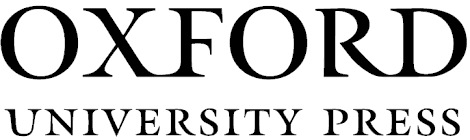 WelcomeWelcomeWelcomeWelcomeŚRODKI I UMIEJĘTNOŚCI JĘZYKOWE WG PODSTAWY PROGRAMOWEJWYMAGANIA PODSTAWOWEWYMAGANIA PONADPODSTAWOWEZADANIA SPRAWDZAJĄCELekcja 1Środki językoweNazywanie przedmiotów nauczania Nazywanie przyborów szkolnych Umiejętności językowe wg nowej podstawy programowejSłuchanie: wskazywanie postaci na podstawie opisu, wskazywanie wymienionych przedmiotów. Czytanie: rozumienie szczegółowych informacji w tekście Mówienie: podawanie nazw przedmiotów i przedmiotów szkolnych i zapis podanych przez kolegę wyrażeńInne: wykorzystanie techniki samodzielnej pracy nad językiem: korzystanie ze słownika, współdziałanie w grupie I.1, I.3, II.5, III.4, IV.1, X, XIUczeń:wskazuje osoby i przedmioty na podstawie nagranianazywa przybory szkolnedopasowuje przybory szkolne do przedmiotów nauczaniazapisuje wyrazypowtarza rymowankę sprawdza w słowniku znaczenie nowych wyrazówoznacza przedmioty na obrazku (WB)na podstawie obrazka zaznacza zdania prawdziwe i fałszywe (WB)Uczeń:uzupełnia tekst zapamiętanymi słowami (WB)rozwiązuje krzyżówkę (WB)Unit 1 TestLekcja 2Środki językowePrzybory szkolneRzeczy osobisteKolory Umiejętności językowe wg nowej podstawy programowejSłuchanie: uzupełnianie informacji w dialoguMówienie: opisywanie przedmiotów Pisanie: zapis wyrazów, opis przyborów z piórnika Inne: wykorzystanie techniki samodzielnej pracy nad językiem: korzystanie ze słownika, współdziałanie w grupie I.1, I.3, II.5, IV.1, V.1, X, XIzadaje pytania o przedmioty i odpowiada na nieuzupełnia w zdaniu właściwą formę czasownika to beuzupełnia zdania nazwami kolorówzapisuje zdania z czasownikiem to bepowtarza nazwy kolorównazywa przybory szkolnewyszukuje w słowniki nazwy kolorówuzupełnia zdania formami czasownika to be (WB)uzupełnia pytania i odpowiedzi formami czasownika be (WB)wskazuje przedmioty na podstawie nagrania (WB)pisze trzy zdania na temat wybranych przyborów z piórnika (WB)Unit 1 TestUNIT 1UNIT 1UNIT 1UNIT 1Lekcja 3Środki językowePrzymiotnikiNazywanie uczućCzasownik be Umiejętności językowe wg nowej podstawy programowejSłuchanie: reagowanie na polecenia; powtarza wyrazy, pokazuje gestami uczuciaMówienie: opisywanie uczuć Pisanie: opisywanie uczyć Inne: wykorzystanie techniki samodzielnej pracy nad językiem: korzystanie ze słownika, współdziałanie w grupieI.1, II.1, IV.1, V.1, X, XIUczeń:dopasowuje nazwy uczuć do ilustracjina podstawie nagrania gestami pokazuje uczuciaodczytuje przymiotniki określające uczuciazapisuje wyrazy określające uczuciaopisuje uczucia osoby na ilustracji i wskazuje postać opisaną przez kolegęłączy przymiotniki opisujące uczucia z odpowiednimi czasownikami (WB)odnajduje wyrazy określające uczucia (WB)Uczeń:wyszukuje nowe wyrazy i wymyśla dla nich ikony Unit 1 TestLekcja 4Środki językowePrzymiotnikiNazywanie uczućCzasownik be przymiotniki Umiejętności językowe wg nowej podstawy programowejSłuchanie: określanie głównej myśli zdania – dopasowanie zdania do ilustracjiMówienie: opisywanie uczuć Pisanie: opisywanie uczyć Inne: wykorzystanie techniki samodzielnej pracy nad językiem: korzystanie ze słownika, współdziałanie w grupieI.1, II.1, IV.1, V.1, X, XIuzupełnia zdania odpowiednia formą czasownika beuzupełnia zdania formami skróconymi czasownika bezapisuje zdania przy użyciu podanych wyrazówna podstawie nagrania dopasowuje zdania do ilustracji powtarza zdania z użyciem przymiotnikówUczeń:tworzy własne zdania z użyciem przymiotników i czasownika beopisuje swoje uczucia w kilku zdaniach (WB)  Unit 1 TestLekcja 5Środki językowePrzymiotnikiOpis wygląduCzłonkowie rodzinyCzasownik beUmiejętności językowe wg nowej podstawy programowejSłuchanie: określanie głównej myśli zdania – dopasowanie zdania do ilustracjiCzytanie: wyszukiwanie w tekście informacji i dopasowanie do ilustracji Mówienie: opisywanie członków rodzinyPisanie: opisywanie członków rodziny Inne: korzystanie ze źródeł informacji w języku obcym za pomocą technologii informacyjno-komunikacyjnych, współdziałanie w grupie I.1, I.5, II.2, III. 4, IV.1, V.1, XI, XIdopasowuje nazwy członków rodziny do ilustracjina podstawie nagrania dopasowuje przymiotniki do nazw członków rodzinyzapisuje nazwy członków rodziny i przymiotnikiw parach opisuje członków rodzinyczyta opisy członków rodziny i dopasowuje je do ilustracjiwyszukuje w Internecie informacje na temat członków rodziny królewskiejz rozrzuconych liter tworzy nazwy członków rodziny (WB)uzupełnia krzyżówkę (WB)wyszukuje dodatkowe informacje na temat słynnych bliźniaków opisuje członków swojej rodziny (WB)Lekcja 6Środki językowePrzymiotnikiOpisywanie rodzinyCzasownik be; formy pytające i przeczące Umiejętności językowe wg nowej podstawy programowejCzytanie: wyszukuje informacje w przeczytanym komiksieMówienie: opisuje członków rodzinyPisanie: opisuje członków rodzinyReagowanie ustne: uzyskiwanie i przekazywanie informacjiReagowanie pisemne: uzyskiwanie i przekazywanie informacjiInne: korzystanie ze źródeł informacji w języku obcym za pomocą technologii informacyjno-komunikacyjnych (forum internetowe), współdziałanie w grupieI.1, I.5, III.4, IV.1, V.1, VI. 3, VIII.3, XI, XIIUczeń:na podstawie przeczytanego komiksu łączy części zdańwymienia przymiotniki opisujące ludzitworzy zdania opisując siebietworzy pytania i krótkie odpowiedziodnosi się do podanych zdań określając, czy są prawdziwe czy fałszyweprowadzi dialog w parach na temat wyglądu członków rodzinytworzy dialog uzupełniając zdania czasownikami (WB)na podstawie nagrania zaznacza, czy zdania są prawdziwe czy fałszywe (WB)odpowiada na pytania o sobie (WB) Uczeń:podaje dodatkowe informacje o sobie w nawiązaniu do pytań (WB) wymienia informacje o członkach rodziny na forum internetowym Unit 1 five minute test Lekcja 7Środki językowePrzymiotnikiUczucia i stanyNazwy członków rodziny Czasownik be; formy pytające i przecząceZadawanie pytań o wygląd różnych osóbOdpowiadanie na pytaniaTworzenie opisówUmiejętności językowe wg nowej podstawy programowejSłuchanie: określanie głównej myśli zdania – dopasowanie zdania do ilustracjiMówienie: opisywanie różnych osóbPisanie: opisywanie różnych osóbReagowanie ustne: uzyskiwanie i przekazywanie informacjiReagowanie pisemne: uzyskiwanie i przekazywanie informacjiInne: współdziałanie w grupieI.1, I.5, II.2, IV.1, V.1, VI. 3, VII.3, XUczeń:tworzy pytania na temat znanych osóbodpowiada na pytaniaw parach tworzy dialog pytając o znane osoby i odgaduje, jaka osoba jest opisywanapodaje przymiotniki o znaczeniu przeciwnym (WB)układa zdania z podanych wyrazów (WB)uzupełnia drzewo genealogiczne nazwami członków rodziny (WB)na podstawie wysłuchanych wypowiedzi określa uczucia mówiących osób (WB)Uczeń:tworzy własne ilustracje i opisy osóbUnit 1 five minute testLekcja 8Środki językowePrzymiotnikiOpisy osób i uroczystościUmiejętności językowe wg nowej podstawy programowejCzytanie: określanie głównej myśli i kontekstu wypowiedzi Pisanie: opisuje wydarzenia rodzinnePrzetwarzanie tekstu pisemnie: przekazywanie w języku obcym informacji sformułowanych w języku polskim Inne: wykorzystanie techniki samodzielnej pracy z językiem I.1, I.5, III.1, III.3, V.1, VIII.3, XUczeń:czyta opisy uroczystości i dopasowuje do nich nazwyna podstawie tekstu zaznacza zdania prawdziwe i fałszyweopisuje wydążenie rodzinne na podstawie ilustracji robi notatki po angielsku pod pytaniami sformułowanymi po polskuodpowiada na pytania po angielskuuzupełnia zdania na podstawie tekstów (WB)grupuje przymiotniki dzieląc je na silne i słabe (WB)tworzy zdania z użyciem podanych słów (WB)Uczeń:tworzy własny opis wydarzenia używając słów really i a littlena podstawie fotografii tworzy własny opis (WB)Unit 1 TestLekcja 9Środki językowePrzedstawianie sięWymiana informacji z nowo poznanymi osobamiCzasownik be; pytania i odpowiedzi Umiejętności językowe wg nowej podstawy programowejSłuchanie: znajdowanie określonych informacji, określanie sytuacji uczestnikówReagowanie ustne: przedstawianie się, uzyskiwanie i przekazywanie informacjiInne: współpraca w grupieI.1, I.5, II.4, II.5, VI.1, VI.3. XIUczeń:na podstawie obejrzanego filmu odpowiada na pytaniałączy pytania z odpowiedziamiw parach wymienia podstawowe informacje o sobie tworzy pytania do obejrzanego filmu (WB)uzupełnia dialogi odpowiednimi wyrażeniami (WB)zaznacza akcentowane wyrazy w usłyszanych zdaniach (WB)Uczeń:na podstawie obejrzanego filmu odpowiada na pytaniałączy pytania z odpowiedziamiw parach wymienia podstawowe informacje o sobie tworzy pytania do obejrzanego filmu (WB)uzupełnia dialogi odpowiednimi wyrażeniami (WB)zaznacza akcentowane wyrazy w usłyszanych zdaniach (WB)Unit 1 TestLekcja 10Środki językoweNazwy krajów i językówOkreślanie godzinyCzasownik be  Umiejętności językowe wg nowej podstawy programowejSłuchanie: określanie głównej myśl wypowiedzi, znajdowanie w wypowiedzi określone informacje Czytanie: wyszukiwanie w tekście określonych informacji Pisanie: opisywanie czynności codziennych  Inne: wiedza o krajach które posługują się językiem angielskim i innymi językami, wykorzystanie techniki samodzielnej pracy nad językiemI.1, 1.8, II.2, II.5, III.4, V.2, IX.1, XUczeń:czyta opisy flag i dopasowuje je do ilustracjina podstawie nagrania uzupełnia tabelę zaznaczając, które informacje są prawdziwe, a które fałszywezadaje pytania o nazwy krajów i odpowiada na pytania kolegów dopasowuje elementy flag narodowych do ilustracji (WB)na podstawie nagrania określa temat rozmowy (WB)dopasowuje godziny do wykonywanych czynności (WB)uzupełnia zdania przymiotnikami (WB) wyszukuje w Internecie informacje nt. flag różnych krajów Uczeń:na podstawie projektu: my feelings wheel wykonuje projekt dotyczący uczuć, powiązanych z nimi czynnościami i porami dniawymienia się projektem z kolegą i dokonuje poprawekprzedstawia swój projekt w klasie Unit 1 TestLekcja 11Środki językowePrzymiotnikiCzasownik be; zdania oznajmujące, pytające i przecząceUmiejętności językowe wg nowej podstawy programowejCzytanie: znajdowanie w tekście określonych informacjiPisanie: opisuje ludziReagowanie pisemne: przekazuje informacje o sobie Inne: dokonywanie samooceny i wykorzystanie techniki samodzielnej pracy nad językiemI.1, I.5, III.4, V.1, VII.3, X Uczeń:uzupełnia informacje na podstawie ilustracjiuzupełnia w tekście właściwe formy czasownikówtworzy zdania używając podanych wyrazówuzupełnia tekst przymiotnikami na podstawie ilustracji zapisuje pytania i odpowiedzi (WB)z rozsypanki wyrazowej układa pytania i odpowiada na nie (WB)dopasowuje opisy do postaci (WB) ocenia swoje postępy w nauce Uczeń:czyta komiks w języku angielskim i opowiada jego treść klasie Unit 1 test Lekcja 12Środki językowePrzymiotnikiCzasownik be; zdania oznajmujące, pytające i przecząceUmiejętności językowe wg nowej podstawy programowejSłuchanie: określanie kontekstu wypowiedzi, znajdowanie w wypowiedzi określonych informacji Czytanie: określanie głównej myśli tekstuInne: dokonywanie samooceny i wykorzystanie techniki samodzielnej pracy nad językiemI.1, II.4, II.5, III.1, X Uczeń:na podstawie nagrania wskazuje właściwą ilustrację na podstawie nagrania wskazuje zdanie prawdziwe i fałszywe uzupełnia tekst przymiotnikami na podstawie ilustracji na podstawie nagrania wybiera odpowiedź na pytanie (WB)określa główną myśl tekstu (WB) ocenia swoje postępy w nauce Uczeń:na podstawie nagrania wskazuje właściwą ilustrację na podstawie nagrania wskazuje zdanie prawdziwe i fałszywe uzupełnia tekst przymiotnikami na podstawie ilustracji na podstawie nagrania wybiera odpowiedź na pytanie (WB)określa główną myśl tekstu (WB) ocenia swoje postępy w nauce Unit 1 testLekcja 13 - Unit test 1 Lekcja 13 - Unit test 1 Lekcja 13 - Unit test 1 Lekcja 13 - Unit test 1 UNIT 2UNIT 2UNIT 2UNIT 2ŚRODKI I UMIEJĘTNOŚCI JĘZYKOWE WG PODSTAWY PROGRAMOWEJWYMAGANIA PODSTAWOWEWYMAGANIA PONADPODSTAWOWEZADANIA SPRAWDZAJĄCELekcja 14Środki językowe:Ubrania, pogoda, pory roku Czasownik beFormy it’s cloudy/ windyPytania: What’'s the weather like? What are the clothes like?Umiejętności językowe wg nowej podstawy programowejCzytanie: określanie głównej myśli tekstu, kontekstu wypowiedzi, znajdowanie w wypowiedzi określonych informacji, układanie informacji w określonym porządkuMówienie: opisywanie ludzi i zjawiskReagowanie ustne: uzyskiwanie i przekazywanie informacjiInne: praca w grupie, korzystanie ze źródeł informacji w języku obcym za pomocą technologii informacyjno-komunikacyjnych I.1, I,13, II.1, II.3, II.4, II.6, IV.1, VI.3, XI, XIIUczeń:odczytuje nazwy ubrań i dopasowuje je do obrazkówza pomocą gestów pokazuje wyrażenia związane z pogodą i powtarza jeuzupełnia tekst podanymi wyrażeniamiczyta opisy sytuacji związanych z pogodą i dopasowuje je do obrazkówna podstawie tekstu uzupełnia notatkęuzupełnia dialog na podstawie ilustracjiprowadzi rozmowę na temat pogody i noszonych ubrań uzupełnia krzyżówkę podając nazwy ubrań (WB)odpowiada na pytania na podstawie ilustracji (WB)uzupełnia rymowankę na podstawie nagrania (WB)opisuje pogodę na podstawie symboli (WB) odpowiada na pytania o pogodę (WB)Uczeń:wyszukuje w Internecie strój ludowy jakiegoś kraju i opisuje goUnit 2 TestLekcja 15Środki językoweFormy: this, that, these, thoseWskazywanie przedmiotów, zadawanie pytań o przedmioty, odpowiadanie na pytaniaUmiejętności językowe wg nowej podstawy programowejSłuchanie: znajdowanie w wypowiedzi określonych informacji Pisanie: zapisywanie zdań z podanymi wyrażeniami, opisywanie ubrań Reagowanie ustne: uzyskiwanie i przekazywanie informacjiInne: praca w grupieI.1, II.5, V.1, VI.3, XIUczeń:na podstawie nagrania odpowiada na pytaniauzupełnia zdania przymiotnikami z rozrzuconych wyrazów układa zdaniawskazuje poprawne wyrażenie this/ that/ these/ those i zapisuje zdaniaw parach pyta o nazwy przedmiotów i odpowiada na pytaniauzupełnia zdania formami this/ that/ these/ those (WB)łączy części zdań (WB)uzupełnia tabelkę this/ that/ these/ those (WB)Uczeń:rysuje dowolne części garderoby i opisuje je (WB) Unit 2 TestLekcja 16Środki językoweDaty, miesiąceZadawanie pytań o daty, odpowiadanie na pytania o datyUmiejętności językowe wg nowej podstawy programowejSłuchanie: znajdowanie w wypowiedzi określonych informacjiCzytanie: określanie głównej myśli tekstu, wyszukiwanie w tekście określonych informacjiPisanie: przedstawianie faktów z teraźniejszości Przetwarzanie tekstu pisemnie: przekazuje w języku angielskim informacje zawarte w kalendarzu, odpowiada po angielsku na pytanie zadanie po polskuInne: praca w grupie, korzystanie ze źródeł informacji w języku obcym za pomocą technologii informacyjno-komunikacyjnych I.1, I.5, II.5, III.1, III.4, V.3, VIII.1, VIII.2, XI, XIIUczeń:odczytuje nazwy miesięcyodczytuje datyna podstawie nagrania uszeregowuje daty w kolejnościodpowiada na pytanie o główną myśl przeczytanego tekstuw parach prowadzi rozmowę na temat daty urodzinznajduje w wykreślance nazwy miesięcy (B)uzupełnia nazwy miesięcy w kalendarzu (WB)uzupełnia tekst brakującymi datami (WB)na podstawie nagrania uzupełnia daty urodzin (WB) Uczeń:wyszukuje w Internecie znane osoby, które urodziły się tego samego dnia co on/ onapodaje daty urodzin członków rodziny (WB) Unit 2 TestLekcja 17Środki językowePrzymiotniki dzierżawcze: my, your, hisZadawanie pytań o datyOdpowiadanie na pytania o datyUmiejętności językowe wg nowej podstawy programowejSłuchanie: znajdowanie w wypowiedzi określonych informacjiCzytanie: znajdowanie w wypowiedzi określonych informacjiReagowanie ustne: uzyskiwanie i przekazywanie informacjiInne: praca w grupie, korzystanie ze źródeł informacji w języku obcym za pomocą technologii informacyjno-komunikacyjnych (forum internetowe) I.1, I.5, II5, III.4, VI.3, VIII.2, XI, XIIUczeń:na podstawie obejrzanej kreskówki i przeczytanego komiksu odpowiada na pytaniena podstawie obejrzanej kreskówki i przeczytanego komiksu zaznacza, które zadania są prawdziwe, a które fałszywełączy zaimki osobowe z odpowiadającymi im przymiotnikami dzierżawczymina podstawie nagrania uzupełnia informacjedopasowuje pytania do odpowiedziprowadzi rozmowę na formuj internetowym dowiadując się o daty urodzin członków rodzin kolegówuzupełnia tekst przymiotnikami dzierżawczymi (WB)zapisuje zdania na podstawie ilustracji (WB)Unit 2 TestLekcja 18Środki językoweFormy: this, that, these, thoseDaty, liczebniki porządkowePrzymiotniki dzierżawcze: my, your, hisPogodaCzłonkowie rodziny Umiejętności językowe wg nowej podstawy programowejSłuchanie: znajdowanie w wypowiedzi określonych informacjiCzytanie: znajdowanie w wypowiedzi określonych informacjiPisanie: opisuje ludzi i zjawiskaReagowanie ustne: wyraża i uzyskuje informacje i wyjaśnieniaPrzetwarzanie tekstu ustne: przekazywanie w języku obcym informacji sformułowanych w języku polskim Inne: praca w grupieI.1, I.5, II.5, III.4, V.1, V.3, VIII.2, XI Uczeń:podpisuje ilustracje zdaniami opisującymi pogodętworzy zdania na temat dat w kalendarzuna podstawie dialogu odpowiada na pytanie  na podstawie tekstu dopasowuje ubrania do osóbśpiewa piosenkę o członkach rodziny wyszukuje słowa w ciągu liter (WB)podpisuje nazwy ubrań (WB)na podstawie nagrania uzupełnia zestawienie (WB)uzupełnia zdania this, that, these, those (WB)Uczeń:tworzy krótki tekst na temat ubrań innych osób (WB) Unit 2 TestLekcja 19Środki językoweCzas present simple: be, wear, live, pytaniaOpisywanie osób i ubrańUmiejętności językowe wg nowej podstawy programowejCzytanie: określanie głównej myśli wypowiedzi, znajdowanie w wypowiedzi określonych informacjiPisanie: opisywanie przedmiotów, opowiadanie o doświadczeniach z przeszłości używając czasu teraźniejszego Przetwarzanie tekstu ustne: przekazywanie w języku polskim informacji sformułowanych w języku obcymInne: wykorzystanie techniki samodzielnej pracy nad językiem (stosowanie mnemotechnik) praca w grupie, I.1, I.5, III.1, III.4, V.1, V.3, VIII.2, X, XI Uczeń:mówi jaka jest główna myśl przeczytanego tekstuna podstawie przeczytanego tekstu zaznacza, które zdania są prawdziwe a które fałszywena podstawie przeczytanego tekstu odpowiada na pytaniaopisuje wybrane przez siebie ubraniazaznacza w tekście przymiotniki (WB)przepisuje zdania uzupełniając je przymiotnikami (WB)Uczeń:opisuje ubrania noszone w różnych porach rokuuzupełnia blog podając prawdziwe informacjeUnit 2 TestLekcja 20Środki językoweGodzinyPytanie o godzinę, podawanie czasuUmiejętności językowe wg nowej podstawy programowejSłuchanie: znajdowanie w wypowiedzi określonych informacjiCzytanie: znajdowanie w wypowiedzi określonych informacjiPisanie: opisywanie faktów z teraźniejszości Reagowanie ustne: uzyskiwanie i przekazywanie informacjiInne: wykorzystanie techniki samodzielnej pracy nad językiem (słownik) praca w grupieI.1, I.5, I.13, II.5, III.4, V.3, VI.3, X, XI Uczeń:na podstawie obejrzanego filmu i przeczytanego komiksu odpowiada na pytanie po polskuna podstawie obejrzanego filmu i przeczytanego komiksu odpowiada na pytania po angielskuw grupie pyta o godzinę i podaje czasuszeregowuje zegary w kolejności, zgodnie z podanymi godzinamizapisuje wyrażenia z obejrzanej historyjki (WB)na podstawie dialogów uzupełnia ilustracje (WB)uzupełnia tabelę wyrazami zgodnie z brzmieniem głoski th – jaką dźwięcznej i bezdźwięcznej Uczeń:pisze zdania o swoim rozkładzie zajęć korzysta ze słownika i poszerza zasób słów zawierających głoskę thUnit 2 TestLekcja 21Środki językoweCzas present simple: be, wear, liveOpisywanie ubrań Umiejętności językowe wg nowej podstawy programowejSłuchanie: znajdowanie w wypowiedzi określonych informacjiCzytanie: określanie głównej myśli tekstu, znajdowanie w wypowiedzi określonych informacjiMówienie: opisywanie strojówPisanie: opisywanie strojów Przetwarzanie tekstu ustne: przekazywanie w języku polskim informacji sformułowanych w języku obcymInne: praca w grupie, korzystanie ze źródeł informacji w języku obcym za pomocą technologii informacyjno-komunikacyjnych (forum internetowe) I.1, I.3, I.5, II.5, III.1, III.4, IV.1, V.1, VIII.2, XI, XIIUczeń:na podstawie tekstów dopasowuje kraje do opisówna podstawie przeczytanego tekstu uzupełnia zdaniaw parach opisuje stroje ludowe i odgaduje z jakiego kraju jest strój opisany przez kolegówna podstawie nagrania zaznacz które zdania są prawdziwe a które fałszywena podstawie przeczytanego tekstu odpowiada na pytanie po polskułączy części zdań na podstawie nagrań (WB)na podstawie filmu zaznacza, które zdania są prawdziwe, a które fałszywe (WB)uzupełnia zdania na podstawie ilustracji (WB)Uczeń:opisuje ubiory przybyszów z innej planety z wykorzystaniem podanych notatek projektuje mundur dla odkrywców planet i opisuje goopisuje tradycyjne stroje w swoim kraju (WB)wyszukuje informacje nt. tradycyjnego stroju w Szkocji (WB) Unit 2 TestLekcja 22Środki językoweFormy: this, that, these, those DatyPrzymiotniki dzierżawcze: my, your, hisLiczebniki porządkoweZadawanie pytań i uzyskiwanie informacji o pogodzie, ubraniach i datachUmiejętności językowe wg nowej podstawy programowejSłuchanie: określanie głównej myśli wypowiedziPisanie: opisywanie upodobań swoich i innych osób Reagowanie ustne: uzyskiwanie i przekazywanie informacjiInne: praca w grupie, korzystanie ze źródeł informacji w języku obcym za pomocą technologii informacyjno-komunikacyjnych, dokonywanie samooceny i wykorzystanie techniki samodzielnej pracy nad językiemI.1, I.5, I.13, II.2, V.5, VI.3, X, XI, XIIUczeń:na podstawie ilustracji poprawia zdaniapodpisuje obrazkiuzupełnia zdania this, that, these, those uzupełnia zdania w tekście wybierając odpowiedni wyrazna podstawie nagrania dopasowuje odpowiedzi do cyfr odnoszących się do wypowiedziukłada pytania o godziny zajęć w planie lekcji i odpowiada na pytaniana podstawie rysunku układa zdania o upodobaniach różnych osób (WB)zaznacza, czy obrazek pasuje do zdania, którym jest podpisany (WB)uzupełnia zdania przymiotnikami (WB)ocenia swoje postępy w nauce Uczeń:ogląda prognozę pogody w języku angielskim i opisuje jąopisuje swoje upodobania (WB) Lekcja 23Środki językoweFormy: this, that, these, those DatyPrzymiotniki dzierżawcze: my, your, hisLiczebniki porządkoweZadawanie pytań i uzyskiwanie informacji o pogodzie, ubraniach i datachUmiejętności językowe wg nowej podstawy programowejSłuchanie: określanie głównej myśli wypowiedzi, znajdowanie w wypowiedzi określonych informacjiCzytanie: znajdowanie w wypowiedzi określonych informacji, rozpoznawanie związku pomiędzy poszczególnymi częściami tekstuInne: praca w grupie, korzystanie ze źródeł informacji w języku obcym, również za pomocą technologii informacyjno-komunikacyjnych (słowniki), dokonywanie samooceny i wykorzystanie techniki samodzielnej pracy nad językiemI.1, I.3, I.5, II.2, II.5, III.4, III.5, X, XI, XIIUczeń:na podstawie nagrania wskazuje właściwa odpowiedźna podstawie nagrania wskazuje właściwy obrazekuzupełnia tekst wybranymi wyrażeniamiwybiera poprawne wyrażenie w zdaniuna podstawie wysłuchanej wypowiedzi uzupełnia tabelkę (WB)na podstawie wysłuchanej wypowiedzi uzupełnia zdania (WB)Uczeń:na podstawie nagrania wskazuje właściwa odpowiedźna podstawie nagrania wskazuje właściwy obrazekuzupełnia tekst wybranymi wyrażeniamiwybiera poprawne wyrażenie w zdaniuna podstawie wysłuchanej wypowiedzi uzupełnia tabelkę (WB)na podstawie wysłuchanej wypowiedzi uzupełnia zdania (WB)Lekcja 24 unit test 2 Lekcja 24 unit test 2 Lekcja 24 unit test 2 Lekcja 24 unit test 2 UNIT 3UNIT 3UNIT 3UNIT 3ŚRODKI I UMIEJĘTNOŚCI JĘZYKOWE WG PODSTAWY PROGRAMOWEJWYMAGANIA PODSTAWOWEWYMAGANIA PONADPODSTAWOWEZADANIA SPRAWDZAJĄCELekcja 25Środki językoweCzas present simpleZainteresowaniaDyscypliny sportuUmiejętności językowe wg nowej podstawy programowejSłuchanie: znajdowanie w wypowiedzi określonych informacjiMówienie: opisywanie upodobań Reagowanie ustne: uzyskiwanie i przekazywanie informacjiInne: praca w grupie, korzystanie ze źródeł informacji w języku obcym za pomocą technologii informacyjno-komunikacyjnychI.1, I.5, I.10, II.5, IV.5, VI.3, XI, XIIUczeń:dopasowuje nazwy czynności do ilustracjipowtarza rymowankę i gestami pokazuje wymienioną czynnośćłączy czasowniki odnoszące się do dyscyplin sporu z odpowiadającymi im rzeczownikamiuzupełnia zdania odpowiednimi czasownikami i dopasowuje je do ilustracjiw parach pokazuje różne czynności i odgaduje, jakie czynności pokazywane są przez kolegówna podstawie nagrania decyduje, która osoba na ilustracji je wypowiadaw parach wymienia informacje na temat zainteresowańuzupełnia tekst rymowanki brakującymi wyrazami (WB)zaznacza, czy napisane zdania są poprawne czy nie (WB)Uczeń:wyszukuje w Internecie popularne i nietypowe hobby wśród rówieśnikówUnit 3 TestLekcja 26Środki językoweCzasownik can, can’t/ cannotPodawanie i uzyskiwanie informacji na temat umiejętnościZainteresowania i dyscypliny sportuUmiejętności językowe wg nowej podstawy programowejSłuchanie: określanie głównej myśli wypowiedzi, znajdowanie w wypowiedzi określonych informacjiCzytanie: określanie kontekstu wypowiedzi, znajdowanie w wypowiedzi określonych informacjiMówienie: opisywanie umiejętności Pisanie: opisywanie umiejętności swoich i innych osób Reagowanie ustne: uzyskiwanie i przekazywanie informacji na temat umiejętności Przetwarzanie tekstu ustne: przekazywanie w języku polskim informacji sformułowanych w języku obcymInne: praca w grupieI.1, I.13, II.2, II.5, III.3, III.4, V.2, V.3, VIII.2, XIUczeń:na podstawie nagrania odpowiada na pytaniedopasowuje przeczytane teksty do podanych zdań na podstawie tekstu łączy części zdań na podstawie ilustracji wpisuje w zdaniach czasownik can, can’tzapisuje zdania używając podanych wyrazówzapisuje zdania na temat swoich umiejętnościw parach wymienia informacje na temat umiejętnościna podstawie nagrania uzupełnia zdania formami can, can’t (WB)na podstawie nagrania wybiera właściwa odpowiedź (WB)zapisuje zdania na podstawie ilustracji (WB)uzupełnia zdania na temat swoich umiejętności i rzeczy, których nie umie zrobić (WB)Uczeń:pisze krótką wypowiedz na temat swoich umiejętności i rzeczy, których nie umie zrobić lub umiejętności innych osóbUnit 3 TestLekcja 27Środki językoweCzasowniki dynamiczne: action verbsCzasownik can, can’t/ cannotWymiana informacji na temat spędzania wolnego czasuUmiejętności językowe wg nowej podstawy programowejSłuchanie: znajdowanie w wypowiedzi określonych informacjiCzytanie: określanie kontekstu wypowiedzi, znajdowanie w wypowiedzi określonych informacjiPisanie: opisywanie umiejętności swoich i innych osób Reagowanie ustne: uzyskiwanie i przekazywanie informacji na temat umiejętności Przetwarzanie tekstu ustne: przekazywanie w języku polskim informacji sformułowanych w języku obcymInne: praca w grupie, korzystanie ze źródeł informacji w języku obcym za pomocą technologii informacyjno-komunikacyjnychI.1, I.8, I.10, II.5, III.3, III.4, IV.2, VI.3, VIII.2, XI, XIIUczeń:dopasowuje czynności do ilustracjipokazuje czynności za pomocą gestów i odgaduje czynności pokazywane przez kolegówna podstawie obrazków wskazuje właściwy wyrażeniena podstawie przeczytanego tekstu odpowiada na pytanie na podstawie tekstu uzupełnia informacje w zdaniachw zbiorze liter odnajduje nazwy czynności (WB)uzupełnia zdania nazwami czynności (WB)]na podstawie nagrania pisze, które czynności potrafią wykonać różne osoby (WB)uzupełnia zdania na temat umiejętności i czynności, których nie potrafi zrobić (WB)Uczeń:wyszukuje w Internecie informacje na temat nietypowych sportówuzupełnia tekst nazwami czynności (WB)Unit 3 TestLekcja 28Środki językoweCzasownik can: pytania i odpowiedziZadawanie pytań na temat umiejętności swoich i innych osóbOdpowiedzi na pytania o umiejętnościUmiejętności językowe wg nowej podstawy programowejSłuchanie: określanie kontekstu wypowiedzi, znajdowanie w wypowiedzi określonych informacjiCzytanie: określanie kontekstu wypowiedzi, znajdowanie w wypowiedzi określonych informacjiPisanie: opisywanie umiejętności swoich i innych osób Reagowanie ustne: uzyskiwanie i przekazywanie informacji na temat umiejętności Przetwarzanie tekstu ustne: przekazywanie w języku polskim informacji sformułowanych w języku obcymInne: praca w grupie, korzystanie ze źródeł informacji w języku obcym za pomocą technologii informacyjno-komunikacyjnych (forum internetowe)I.1, I.10, II.4, II.5, III.3, III.4, V.2, VI.2 XI, XIIUczeń:na podstawie obejrzanej kreskówki i przeczytanego komiksu odpowiada na pytaniena podstawie obejrzanej kreskówki i przeczytanego komiksu zaznacza, które zdania są prawdziwe a które fałszyweodpowiada na pytania do historyjki obrazkowejuzupełnia dialog na podstawie ilustracjitworzy pytania z czasownikiem can i odpowiada na pytania na podstawie tabeliw parach zadaje pytania na temat różnych umiejętności i odpowiada na pytaniana forum internetowym rozmawia na temat popularnych w klasie dyscyplin sportowychuzupełnia luki w dialogu jednym z podanych wyrazów (WB)dopasowuje pytania do odpowiedzi (WB)z rozrzuconych wyrazów układa pytania i odpowiedzi (WB)układa pytania i odpowiedzi do ilustracji (WB)Uczeń:układa własne pytania na temat umiejętności kolegi lub koleżanki i odpowiada na nie (WB)Unit 3 TestLekcja 29Środki językoweCzasownik can: pytania i odpowiedziCzasownik dynamicznie: action verbsZadawanie pytań na temat umiejętności swoich i innych osób i odpowiedzi na pytaniaUmiejętności językowe wg nowej podstawy programowejSłuchanie: znajdowanie w wypowiedzi określonych informacjiPisanie: opisywanie umiejętności swoich i innych osób Reagowanie ustne: uzyskiwanie i przekazywanie informacji na temat umiejętności Inne: praca w grupieI.1, I.10, II.5, V.2, VI.3, XIUczeń:łączy słowa tak, aby powstały wyrażenia związane z uprawianie sportuuzupełnia wyrazy wpisując brakujące litery w grupach powtarza zdania kolegów na temat umiejętności i dodaje swoje zdanana podstawie nagrania tworzy listę czynności, które osoby mówiące potrafią wykonać, a których nie potrafiąprzygotowuje i przeprowadza ankietę w klasie na temat umiejętności kolegów na podstawie nagrania pisze jakie sporty uprawiają różne osoby (WB)rozwiązuje krzyżówkę z czasownikami dynamicznymi (WB)zapisuje zdania z użyciem czasowników dynamicznych (WB)w wężu literowym odnajduje pytania i zapisuje je (WB)Uczeń:podsumowuje ankietę i opowiada o umiejętnościach kolegów i koleżanek Unit 3 TestLekcja 30Środki językoweCzasownik canCzasowniki dynamiczne: action verbsCzytanie i pisanie tekstów na temat zainteresowańUmiejętności językowe wg nowej podstawy programowejCzytanie: określanie głównej myśli tekstu, określanie kontekstu wypowiedzi, znajdowanie w wypowiedzi określonych informacjiPisanie: opisywanie umiejętności swoich i innych osób Przetwarzanie tekstu ustne: przekazywanie w języku polskim informacji sformułowanych w języku obcymInne: praca w grupie, wykorzystanie techniki samodzielnej pracy nad językiem Korzystanie ze słownika, prowadzenie notatek) I.1, I.10, III.1, III.3, III.4, IV.2, VIII.2, XI, XIIUczeń:na podstawie przeczytanych tekstów odpowiada na pytanie zadane po polskuna podstawie przeczytanych tekstów odpowiada na pytania po angielskuna podstawie przeczytanych tekstów wskazuje, których czynności dotycząuzupełnia blog o zainteresowaniach opisuje zainteresowania innej osobyw parach czyta teks kolegi i odgaduje, kto jest opisany w tekściezakreśla w tekstach czasowniki dynamiczne (WB)na podstawie przeczytanych tekstów uzupełnia zdana (WB)na podstawie tekstów uzupełnia zestawienia (WB)tworzy zdania używając podanych wyrazów (WB)Uczeń:tworzy blog na temat umiejętności swoich i innych osóbpisze artykuł, w którym opisuje swój ulubiony sport lub hobby (WB)Unit 3 TestLekcja 31Środki językoweLiczebnikiCzasownik canRozmowy telefoniczne: rozpoczynanie, kończenie, prowadzenie rozmowyUmiejętności językowe wg nowej podstawy programowejSłuchanie: określanie głównej myśli wypowiedzi, znajdowanie w wypowiedzi określonych informacjiCzytanie: określanie głównej myśli wypowiedzi, znajdowanie w wypowiedzi określonych informacji, rozpoznawanie związku pomiędzy poszczególnymi częściami tekstu Reagowanie ustne: rozpoczynanie, prowadzenie i kończenie rozmowy, uzyskiwanie i przekazywanie informacji (numery telefonu)Przetwarzanie tekstu ustne: przekazywanie w języku polskim informacji sformułowanych w języku obcymInne: praca w grupieI.1, I.9, I.12, II.2, II.5, III.1, III.4, III.5, VI.2, VIII.2, XIUczeń:na podstawie filmu i tekstu dialogu odpowiada na pytanie zadane po polskuna podstawie filmu i tekstu dialogu odpowiada na pytanie po angielskuprosi o podanie numeru telefonu i podaje swój numerodczytuje numery telefonuprzeprowadza w parach rozmowę telefonicznądopasowuje części rozmowy telefonicznej (WB) uporządkowuje teksty rozmów telefonicznych (WB)grupuje wyrazy według wymowy samogłosek  (WB)Uczeń:podaje swoje przykłady wyrazów zawierających omawiane samogłoski (WB)przeprowadza rozmowy telefoniczne w różnych wymyślonych sytuacjach Unit 3 TestLekcja 32Środki językoweCzasownik canCzasownki dynamiczne: action verbsSzkolne świętaUmiejętności językowe wg nowej podstawy programowejCzytanie: określanie głównej myśli tekstu, określanie kontekstu wypowiedzi, znajdowanie w wypowiedzi określonych informacjiMówienie: opisywanie świąt szkolnych Pisanie: opisywanie świąt szkolnych, opisywanie umiejętności i zajęć sportowych Reagowanie ustne: uzyskiwanie i przekazywanie informacji na temat świąt szkolnychInne: praca w grupie, wykorzystanie techniki samodzielnej pracy nad językiem (korzystanie ze słownika, prowadzenie notatek), korzystanie ze źródeł informacji w języku obcym za pomocą technologii informacyjno-komunikacyjnychI.1, I.3, I.4, III.1, III.3, III.4, IV.2, V.2, V.5, VI.3, X, XI, XIIUczeń:na podstawie przeczytanych tekstów odpowiada na pytaniadopasowuje zdania do zdjęćw parach opowiada treści tekstóww parach odpowiada na pytania do tekstóww parach wymienia informacje na temat świąt szkolnych uzupełnia teksty plakatów brakującymi wyrazami (WB)na podstawie nagrania wskazują plakat reklamujący wydarzenie (WB)na podstawie filmu wskazuje, które zdania są prawdziwe a które fałszywe (WB)na podstawie filmu łączy części zdań (WB)Uczeń:wyszukuje w Internecie historyczne miejsca w Anglii (WB)opowiada o święcie szkolnymprowadzi dziennik swoich umiejętności i ulubionych sportów i przedstawia projekt klasieUnit 3 TestLekcja 33Środki językoweCzasownik canCzasowniki dynamiczne: action verbsSzkolne święta UmiejętnościZainteresowaniaDyscypliny sportoweProwadzenie rozmów telefonicznychUmiejętności językowe wg nowej podstawy programowejCzytanie: znajdowanie w wypowiedzi określonych informacjirozpoznawanie związków pomiędzy poszczególnymi częściami tekstuPrzetwarzanie tekstu ustne: przekazywanie w języku angielskim odpowiedzi do sytuacji opisanych w języku polskimInne: praca w grupie, korzystanie ze źródeł informacji w języku obcym za pomocą technologii informacyjno-komunikacyjnych (blog), dokonywanie samooceny i wykorzystanie techniki samodzielnej pracy nad językiemI.1, I.3 I.10, III.4, III.5, VIII.2, X, XI, XIIUczeń:zapisuje nazwy dyscyplin sportowychna podstawie opisów sytuacji po polsku wybiera właściwą reakcję uzupełnia tekst czasownikamizadaje pytania w oparciu o obrazki i odpowiada na pytaniauzupełnia dialog podanymi wyrazamizapisuje nazwy dyscyplin sportowych i zainteresowań (WB)uzupełnia zdania czasownikami (WB)uzupełnia zdania formami can i can’t (WB) uporządkowuje kwestie w dialogach (WB)ocenia swoje postępy w nauceUczeń:czyta wpis na blogu o najbardziej popularnych sportach Unit 3 TestLekcja 34Środki językoweCzasownik canCzasowniki dynamiczne: action verbsSzkolne święta UmiejętnościZainteresowaniaDyscypliny sportoweUmiejętności językowe wg nowej podstawy programowejSłuchanie: znajdowanie w wypowiedzi określonych informacji, Czytanie: znajdowanie w wypowiedzi określonych informacji, rozpoznawanie związku pomiędzy poszczególnymi częściami tekstu Przetwarzanie tekstu ustne: przekazywanie w języku angielskim odpowiedzi do sytuacji opisanych w języku polskimInne: wykorzystanie techniki samodzielnej pracy nad językiemI.1, I.5, I.14, II.5, III.4, III.5, VIII.2, XUczeń:uzupełnia dialogi na podstawie ilustracjina podstawie opisów sytuacji po polsku wybiera właściwą reakcję czyta wskazówkę po polsku i wybiera zdanie po angielsku, które najlepiej ją podsumowujena podstawie przeczytanego tekstu uzupełnia odpowiedzi do pytań na podstawie nagrania uzupełnia zdania (WB)na podstawie nagrania wybiera odpowiednią odpowiedź na pytania (WB)na podstawie nagrania odpowiada na pytania (WB)uszeregowuje dialog w odpowiedniej kolejności (WB)Uczeń:uzupełnia brakujące słowa w dialogach (WB)Unit 3 TestLekcja 35 unit test 3 Lekcja 35 unit test 3 Lekcja 35 unit test 3 Lekcja 35 unit test 3 UNIT 4UNIT 4UNIT 4UNIT 4ŚRODKI I UMIEJĘTNOŚCI JĘZYKOWE WG PODSTAWY PROGRAMOWEJWYMAGANIA PODSTAWOWEWYMAGANIA PONADPODSTAWOWEZADANIA SPRAWDZAJĄCELekcja 36Środki językoweCzas simple presentCzynności codzienneUmiejętności językowe wg nowej podstawy programowejSłuchanie: znajdowanie w wypowiedzi określonych informacji, Czytanie: znajdowanie w wypowiedzi określonych informacjiMówienie: opowiadanie o czynnościach codziennychPrzetwarzanie tekstu ustne: przekazywanie w języku polskim informacji zawartej w tekście po angielskuInne: praca w grupie, korzystanie ze źródeł informacji w języku obcym za pomocą technologii informacyjno-komunikacyjnychI.1, I.5, I.9, II.5, III.4, VIII.2, XI, XIIUczeń:dopasowuje nazwy czynności do ilustracji na podstawie nagrania odpowiada na pytanie zadane po polskułączy wyrażenia, żeby otrzymać nazwy codziennych czynnościpodpisuje obrazki przedstawiające czynności codziennena podstawie tekstu i w odpowiedzi na pytanie zadane po polsku wymienia czynności codziennepowtarza rymowankęopowiada o czynnościach codziennych na podstawie rymowanki dopasowuje wyrazy tworząc nazwy czynności codziennych (WB)Uczeń:tworzy diagram własnych czynności i opowiada o nich koledzewyszukuje w Internecie informacje na temat liczby wiadomości tekstowych wysyłanych na świecieuzupełnia brakujące słowa w dialogu (WB)Unit 4 TestLekcja 37Środki językoweCzas present continuousCzynności Umiejętności językowe wg nowej podstawy programowejSłuchanie: znajdowanie w wypowiedzi określonych informacjiMówienie: opowiadanie o czynnościach codziennychPisanie: opisywanie czynności wykonywanych przez różne osobyReagowanie ustne: uzyskiwanie i przekazywanie informacji na temat różnych czynnościInne: praca w grupieI.5, I.10, II.5, III.4, V.2, VI,3, XIUczeń:zaznacza zdania prawdziwe i fałszywe na podstawie ilustracjiuzupełnia zdania używając czasu present continuousukłada pytania i krótkie odpowiedziopisuje wyobrażone czynności wykonywane w tej chwiliw parach zadaje pytania o czynności osób na obrazkach i odpowiada na pytaniana podstawie nagrania dopasowuje osoby do czynnościuzupełnia pytania i krótkie odpowiedzi (WB)na podstawie ikonek pisze, co robi a czego nie robi (WB)Uczeń:na podstawie wyobrażonej sytuacji opisuje czynności różnych osóbUnit 4 TestLekcja 38Środki językoweCzasy: present simple, present continuousCzasownik canInstrumenty muzyczneUmiejętności językowe wg nowej podstawy programowejSłuchanie: znajdowanie w wypowiedzi określonych informacjiPisanie: opisywanie czynności wykonywanych przez różne osobyReagowanie ustne: uzyskiwanie i przekazywanie informacji na temat gry na instrumentachInne: praca w grupie, korzystanie ze źródeł informacji w języku obcym za pomocą technologii informacyjno-komunikacyjnychI.5, I. 9, I.10, II.5, III.4, VI.3, XI, XIIUczeń:dopasowuje nazwy instrumentów do ilustracjigestami naśladuje grę na instrumentach i odgaduje, jakie instrumenty demonstrowane są przez kolegówpełnymi zdaniami mówi o tym, na jakich instrumentach grają osoby na ilustracjiuzupełnia brakujące części wyrazów – nazw instrumentówuzupełnia wyrazy w zdaniach na podstawie ikonekna podstawie nagrania mówi na jakich instrumentach grają różne osobyrozmawia na temat umiejętności grania na instrumentachw ciągu liter wyszukuje nazwy instrumentów muzycznych (WB)uzupełnia brakujące części wyrazów w zdaniach (WB)pisze pytania w czasie present continuous i krótkie odpowiedzi na temat gry na instrumentach (WB)na podstawie nagrania pisze na jakich instrumentach grają różne osoby (WB)Uczeń:wyszukuje w Internecie z jakich instrumentach składa się orkiestra i opowiada o tym w klasiepisze na jakich instrumentach gra lub nie i w ten sam sposób pisze o innych osobach (WB)Unit 4 TestLekcja 39Środki językoweCzas present continuousPytania Instrumenty muzyczne Umiejętności językowe wg nowej podstawy programowejSłuchanie: określanie głównej myśli wypowiedzi, znajdowanie w wypowiedzi określonych informacjiCzytanie: określanie głównej myśli wypowiedzi, znajdowanie w wypowiedzi określonych informacjiPisanie: opisywanie czynności wykonywanych przez różne osobyReagowanie ustne: uzyskiwanie i przekazywanie informacji na temat gry na instrumentachInne: praca w grupie, korzystanie ze źródeł informacji w języku obcym za pomocą technologii informacyjno-komunikacyjnych (forum internetowe)I.1, I.5, I.9, II.2, II.4, III.1, III.5, IV.2, VI.3, XI, XIIUczeń:na podstawie obejrzanej kreskówki i przeczytanego komiksu odpowiada na pytanie sformułowane po polskuna podstawie obejrzanej kreskówki i przeczytanego komiksu odpowiada ustnie na pytaniaodpowiada na pytania na temat zastosowania wyrazów pytających what, where i whow podanych zdaniach zamienia słowa po polsku na właściwe wyrazy po angielskuukłada pytania z wyrazami z ramkiw parach odgrywa rolę postaci z obrazka i odgaduje, która osobę odgrywa kolegana forum internetowym wymienia informacje na temat tego, co robią w danym momencie członkowie rodziny uzupełnia pytania wyrazami what, where i who (WB)dopisuje pytania do odpowiedzi (WB)Uczeń:wstawia w lukę zaimek pytający (WB)pisze pytania i odpowiedzi na podstawie obrazka (WB)tworzy opis wymyślonej sytuacji rozgrywającej się w danej chwili (WB) Unit 4 TestLekcja 40Środki językoweCzas present continuousCzynności codzienneInstrumenty muzyczneUmiejętności językowe wg nowej podstawy programowejSłuchanie: znajdowanie w wypowiedzi określonych informacjiCzytanie: znajdowanie w wypowiedzi określonych informacji, rozpoznawanie związku pomiędzy poszczególnymi częściami tekstu Pisanie: opisywanie czynności wykonywanych przez różne osobyReagowanie ustne: uzyskiwanie i przekazywanie informacji na temat czynności codziennychInne: praca w grupieII. 5, I.9, I.10, II.5, III. 4, III.5, VI.3, XIUczeń:dopasowuje czynności do ilustracjidzieli czynności na wykonywane w pomieszczeniu i na zewnątrzw parach opisuje czynność lub rysuje na tablicy i odgaduje czynności przedstawiane przez kolegówna podstawie nagrania zapisuje, co robią różne osobyrysuje ilustrację na podstawie opisułączy wyrażenia uzyskując nazwy czynności codziennych (WB)układa kwestie w dialogu w odpowiedniej kolejności (WB)na podstawie nagrania sprawdza, czy dialog jest logicznie poprawny (WB)zapisuje nazwy instrumentów muzycznych (WB)uzupełnia zdania czasownikami w czasie present continuous, a następnie wskazuje obrazki, do których odnoszą się zdania (WB)Uczeń:odszyfrowuje cyfrowy zapis nazw instrumentówzapisuje pełnymi zdaniami różnice pomiędzy ilustracjamiz rozrzuconych wyrazów układa zdania i dopasowuje je do odpowiedzi (WB)Unit 4 TestLekcja 41Środki językoweCzas present continuousCzynności codzienneUmiejętności językowe wg nowej podstawy programowejCzytanie: określanie głównej myśli fragmentów wypowiedzi, znajdowanie w wypowiedzi określonych informacjiPisanie: opisywanie czynności wykonywanych przez różne osobyReagowanie pisemne: uzyskiwanie i przekazywanie informacji na temat czynności codziennychPrzetwarzanie tekstu ustne: przekazywanie w języku polskim informacji sformułowanych w języku obcymInne: praca w grupie, wykorzystanie techniki samodzielnej pracy nad językiem (korzystanie ze słownika, prowadzenie notatek)I.5, I.9, III. 1, III,4, VII.3, VIII.2, X, XIUczeń:na podstawie przeczytanego tekstu odpowiada na pytanie zadane po polskuna podstawie przeczytanego tekstu dopasowuje obrazki do fragmentów tekstuna podstawie tekstu wskazuje zdania prawdziwe i poprawia fałszywena podstawie tekstu odpowiada na pytaniana podstawie wskazówek (writing tips) pisze zdania o osobach z opowiadania (WB)Uczeń:na podstawie wskazówek (writing tips) opisuje dzień kogoś z rodzinyUnit 4 TestLekcja 42Środki językoweCzas present simpleFormy rozkazującePropozycje i odpowiedzi na propozycjeUmiejętności językowe wg nowej podstawy programowejSłuchanie: określanie głównej myśli wypowiedzi, znajdowanie w wypowiedzi określonych informacjiCzytanie: określanie głównej myśli wypowiedzi, znajdowanie w wypowiedzi określonych informacji, rozpoznawanie związków pomiędzy poszczególnymi częściami tekstuReagowanie ustne: proponowanie, przyjmowanie lub odrzucanie propozycjiPrzetwarzanie tekstu ustne: przekazywanie w języku polskim informacji zawartej w tekście po angielsku, przekazywanie w języku angielskim reakcji na sytuację opisana w języku polskimInne: praca w grupieI.5, I.10, II. 2, II.5, III.1, III. 4, VI.8, VIII.2, XIUczeń:na podstawie obejrzanego filmu i przeczytanego dialogu odpowiada na pytanie zadane po polskuna podstawie obejrzanego filmu i przeczytanego dialogu odpowiada na pytaniawypisuje z dialogu rożne propozycjedopasowuje odpowiedzi do wyszukanych propozycjina podstawie nagrania sprawdza, czy pytania i odpowiedzi są zgodnedzieli odpowiedzi na te, które wyrażają zgodę i odmowęw parach prowadzi dialog proponując coś kolegom i reagując na propozycjeuporządkowuje dialogi w odpowiedniej kolejności (WB) na podstawie nagrania sprawdza, czy dialogi są poprawne (WB)uzupełnia dialogi wyrazami z ramki (WB)wybiera odpowiednią reakcję po angielsku do sytuacji opisanej po polsku (WB) grupuje wyrazy według wymowy głosek v lub w (WB)w parach prowadzi dialog z ustalając zajęcia w czasie wonnymUnit 4 TestLekcja 43Środki językoweCzas present simpleCzas present continuousZajęcia w czasie wolnym Umiejętności językowe wg nowej podstawy programowejCzytanie: określanie głównej myśli wypowiedzi, znajdowanie w wypowiedzi określonych informacji Czytanie: określanie głównej myśli wypowiedzi, znajdowanie w wypowiedzi określonych informacjiMówienie: opowiadanie o czynnościach codziennychPisanie: opowiadanie o wydarzeniachReagowanie pisemne: uzyskiwanie i przekazywanie informacji na temat czynności codziennychInne: praca w grupie, wykorzystanie techniki samodzielnej pracy nad językiem (korzystanie ze słownika, prowadzenie notatek)I.5, I.3, I.9, I.10, I.13, II. 2, II.5, III.1, III.4, V.2, VI.3, X, XIUczeń:na podstawie tytułów ulotek odpowiada na pytaniana podstawie przeczytanych ulotek odpowiada na pytaniana podstawie nagrania odpowiada na pytanie zadane po polskuna podstawie nagrania odpowiada na pytaniaodpowiada na pytania dotyczące spędzania czasu wolnegopodpisuje obrazki ilustrujące czynności wykonywane w czasie wolnym (WB)na podstawie filmu wskazuje, które zdania są prawdziwe a które fałszywe (WB)uzupełnia zdania czasownikami w czasie present continuous (WB)dopasowuje czynności do nazw warsztatów pozalekcyjnych Uczeń:opowiada o spędzaniu wolnego czasu np. tańców lub sportówwyszukuje w Internecie nazwę egzotycznego instrumentu muzycznego tworzy plakat o klubie prowadzącym zajęcia pozaszkolne na podstawie przygotowanych notatek  Unit 4 TestLekcja 44Środki językoweCzas present simpleCzas present continuousCzynności codziennePropozycje i odpowiedzi na propozycjeUmiejętności językowe wg nowej podstawy programowejPisanie: opowiada o wydarzeniachReagowanie pisemne: proponowanie, przyjmowanie lub odrzucanie propozycjiInne: dokonywanie samooceny i wykorzystanie techniki samodzielnej pracy nad językiemI.5, I.9, I.10 I 13, V.2, VII.8, XUczeń:na podstawie obrazka zapisuje zdania prawdziwe i fałszywepisze pytania do obrazkówna podstawie obrazków uzupełnia zdaniadopasowuje pytania do odpowiedziuzupełnij wyrazy w dialogachdopasowuje pytania do odpowiedziocenia swoje postępy w nauceuzupełnia wyrażenia odnoszące się do spędzania czasu wolnegozastępuje fragmenty zdań w języku polskim właściwymi wyrażeniami w języku angielskimrozwiązuje krzyżówkę (WB)Uczeń:opowiada obejrzany program językowy koledze/ koleżance o obejrzanym programie językowymnazywa usłyszane instrumenty muzycznepełnymi zdaniami opisuje różnice między obrazkami (WB)tworzy dialogi do podanych sytuacjiUnit 4 TestLekcja 45Środki językoweCzas present simpleCzas present continuousCzynności codziennePropozycje i odpowiedzi na propozycjeUmiejętności językowe wg nowej podstawy programowejSłuchanie: określanie głównej myśli wypowiedzi fragmentów wypowiedzi, znajdowanie w wypowiedzi określonych informacji Czytanie: określanie głównej myśli wypowiedzi, znajdowanie w wypowiedzi określonych informacjiPrzetwarzanie tekstu pisemne: wybór poprawnej odpowiedzi po angielsku w sytuacji opisanej po polskuInne: dokonywanie samooceny i wykorzystanie techniki samodzielnej pracy nad językiemI.5, I.9, I.10, II.2, II.5, III.1, III.4, VIII.2, XUczeń:wskazuje główną myśl przeczytanego tekstuna podstawie nagrania dopasowuje odpowiedzi do usłyszanych kwestiina podstawie nagrania udziela odpowiedzi na pytaniauzupełnia zdania właściwymi formami czasowników wybiera poprawną formę w zdaniuz podanych wyrazów układa pytania i udziela odpowiedziuzupełnia dialogi właściwym wyrazem (WB)wybiera prawidłową odpowiedź po angielsku do sytuacji opisanych po polsku (WB)na podstawie tekstu uzupełnia odpowiedzi na pytania (WB)Uczeń:wskazuje główną myśl przeczytanego tekstuna podstawie nagrania dopasowuje odpowiedzi do usłyszanych kwestiina podstawie nagrania udziela odpowiedzi na pytaniauzupełnia zdania właściwymi formami czasowników wybiera poprawną formę w zdaniuz podanych wyrazów układa pytania i udziela odpowiedziuzupełnia dialogi właściwym wyrazem (WB)wybiera prawidłową odpowiedź po angielsku do sytuacji opisanych po polsku (WB)na podstawie tekstu uzupełnia odpowiedzi na pytania (WB)Unit 4 TestLekcja 46 unit test 4 Lekcja 46 unit test 4 Lekcja 46 unit test 4 Lekcja 46 unit test 4 UNIT 5UNIT 5UNIT 5UNIT 5ŚRODKI I UMIEJĘTNOŚCI JĘZYKOWE WG PODSTAWY PROGRAMOWEJWYMAGANIA PODSTAWOWEWYMAGANIA PONADPODSTAWOWEZADANIA SPRAWDZAJĄCELekcja 47Środki językoweCzas present simpleCzas present continuousCzynnosci codzienneUmiejętności językowe wg nowej podstawy programowejSłuchanie: znajdowanie w wypowiedzi określonych informacji Czytanie: znajdowanie w wypowiedzi określonych informacji, układanie informacji we właściwym porządkuMówienie: opowiadanie o różnych czynnościach codziennychPisanie: opisywanie czynności codziennychPrzetwarzanie tekstu ustne: przekazywanie w języku polskim informacji zawartej w nagraniu po angielskuInne: praca w grupie, korzystanie ze źródeł informacji w języku obcym za pomocą technologii informacyjno-komunikacyjnych I.5, I.10, II. 5, III. 4, III. 6, IV.2, V.2, VIII.2, XI, XIIUczeń:dopasowuje wyrażenia do ilustracjina podstawie nagrania powtarza zwrotypowtarza rymowankę i pokazuje czynnościopisuje różnice między obrazkamiukłada zwroty opisujące czynności codziennena podstawie nagrania zapisuje czynności w odpowiedniej kolejnościna podstawie nagrania mówi jakie są różnice między tym, co robią różne osobyw parach rozmawia o czynnościach wykonywanych ranouzupełnia zapis codziennych czynności (WB)uzupełnia zdania nazwami codziennych czynności (WB)uszeregowuje w kolejności czynności z piosenki (WB)Uczeń:wyszukuje w Internecie informacje o czynnościach sportowca i opowiada o nich klasie  opisuje czynności zwykle wykonywane w sobotę (WB)Unit 5 TestLekcja 48Środki językoweCzas present simple – zdania oznajmujące i przecząceCzynności codzienne Umiejętności językowe wg nowej podstawy programowejSłuchanie: znajdowanie w wypowiedzi określonych informacji Czytanie: określanie głównej myśli wypowiedzi, znajdowanie w wypowiedzi określonych informacjiPisanie: opisywanie czynności codziennychReagowanie ustne: uzyskiwanie i przekazywanie informacji na temat czynności codziennychPrzetwarzanie tekstu ustne: przekazywanie w języku angielskim informacji zawartych w materiałach wizualnych (kalendarz), przekazywanie w języku polskim informacji zawartej w nagraniu po angielskuInne: praca w grupieI.5, II. 5, III. 1, III.4, IV.2, VIII.1 VIII.2, XIUczeń:na podstawie nagrania odpowiada na pytanie zdane po polskuzapisuje zdania w czasie present simple używając podanych wyrazówdopasowuje wyrażenia do ilustracjina podstawie nagrania wskazuje miejsce, w którym znajdują się osobyna podstawie nagrania wskazuje czynności, które wykonują różne osobyna podstawie nagrania uzupełnia zdaniaw parach wymienia informacje na temat czynności codziennychna podstawie tabeli uzupełnia tekst (WB)uzupełnia zdania poprawną formą czasu present simple (WB)Uczeń:podsumowuje tekst zapisując zdania oznajmujące i przeczące dotyczące jego treścina podstawie ilustracji opisuje czynności codzienne różnych osóbopisuje swoje czynności codzienne (WB)Unit 5 TestLekcja 49 Środki językoweCzas present simpleWyrażenia określające czas: pory dnia Umiejętności językowe wg nowej podstawy programowejSłuchanie: określanie głównej myśli wypowiedzi, znajdowanie w wypowiedzi określonych informacji Czytanie: znajdowanie w wypowiedzi określonych informacjiMówienie: opowiadanie o różnych czynnościach codziennychPisanie: opisywanie czynności codziennychReagowanie ustne: uzyskiwanie i przekazywanie informacji na temat czynności codziennychReagowanie pisemne: uzyskiwanie i przekazywanie informacji na temat czynności codziennychInne: praca w grupie, korzystanie ze źródeł informacji w języku obcym za pomocą technologii informacyjno-komunikacyjnychI. 5, II. 2, II.5, III.4, IV.2, V.1, VI.3, VII.3, XI, XIIUczeń:dopasowuje określenia czasu do ilustracjina podstawie nagrania sprawdza, czy podpisy ilustrują właściwe obrazkidopasowuje zdania do rozkładu dniaw parach wymienia informacje na temat swojego rozkładu dniadopasowuje części zdań (WB)uzupełnia zdania używając przedimków a i thena podstawie nagrania wybiera odpowiednie zakończenie zdania (WB)uzupełnia tekst odpowiednimi wyrażeniami określającymi czas (WB)odnosi się do zdań opisujących czynności codzienne, poprawiając te, które są nieprawdziwe (WB)Uczeń:opisuje swój rozkład dniana podstawie nagrania opowiada o rozkładzie dnia wyszukuje w Internecie informacje na temat pór posiłków w różnych krajachuzupełnia tekst odpowiednimi wyrażeniami określającymi czas (WB)Unit 5 TestLekcja 50Środki językoweCzas present simplePrzysłówki częstotliwościUmiejętności językowe wg nowej podstawy programowejSłuchanie: określanie głównej myśli wypowiedzi, znajdowanie w wypowiedzi określonych informacjiCzytanie: określanie głównej myśli wypowiedzi, znajdowanie w wypowiedzi określonych informacjiPisanie: opisywanie czynności wykonywanych przez różne osobyReagowanie ustne: uzyskiwanie i przekazywanie informacji na temat częstotliwości wykonywanych czynnościInne: praca w grupie, korzystanie ze źródeł informacji w języku obcym za pomocą technologii informacyjno-komunikacyjnych (forum internetowe)I.5, I.9, II.2, II.4, III.1, III.5, IV.2, VI.3, XI, XIIUczeń:na podstawie obejrzanej kreskówki i przeczytanego komiksu odpowiada na pytanie zdane po polskuna podstawie obejrzanej kreskówki i przeczytanego komiksu odpowiada na pytaniawstawia przysłówki częstotliwości w zdaniachuzupełnia tekst przysłówkami częstotliwości na podstawie tabeli opowiada o czynnościach codziennych różnych osóbw parach wymienia informacje na temat czynności codziennychwymienia informacje na forum internetowym o czynnościach codziennychna podstawie historyjki uzupełnia luki w zdaniach (WB)na podstawie nagrania łączy określenia czasu (WB)na podstawie nagrania uzupełnia zdania przysłówkami częstotliwości (WB)uzupełnia tekst przysłówkami częstotliwości (WB)uzupełnia zdania o codziennych czynnościach swojej rodziny (WB)Uczeń:pisze tekst na temat czynności codziennych swojej rodzinyUnit 5 TestLekcja 51Środki językoweCzas present simpleOkoliczniki czasu Umiejętności językowe wg nowej podstawy programowejSłuchanie: znajdowanie w wypowiedzi określonych informacjiMówienie: opisywanie czynności codziennych Pisanie: opisywanie czynności codziennych Reagowanie ustne: uzyskiwanie i przekazywanie informacjiReagowanie pisemne: uzyskiwanie i przekazywanie informacjiInne: współdziałanie w grupieI.5, II.5, IV.2, V.2, VI. 3, VII.3, XIUczeń:łączy zwroty opisujące czynności codziennew parach rysuje czynność i odgaduje czynność zilustrowana przez kolegęuzupełnia zdania okolicznikami czasuz rozrzuconych wyrazów układa zdaniana podstawie nagrania dopasowuje czynności do przysłówków częstotliwościodtwarza piosenkę w ciągu liter odnajduje nazwy czynności (WB)odkodowuje nazwy czynności codziennych (WB)na podstawie nagrania uzupełnia tabelę (WB) pisze zdania o czynnościach codziennych używając podanych wyrażeń (WB)Uczeń:łączy zwroty opisujące czynności codziennew parach rysuje czynność i odgaduje czynność zilustrowana przez kolegęuzupełnia zdania okolicznikami czasuz rozrzuconych wyrazów układa zdaniana podstawie nagrania dopasowuje czynności do przysłówków częstotliwościodtwarza piosenkę w ciągu liter odnajduje nazwy czynności (WB)odkodowuje nazwy czynności codziennych (WB)na podstawie nagrania uzupełnia tabelę (WB) pisze zdania o czynnościach codziennych używając podanych wyrażeń (WB)Unit 5 TestLekcja 52Środki językoweCzas present simpleOkoliczniki czasuUmiejętności językowe wg nowej podstawy programowejCzytanie: określanie głównej myśli tekstu, określanie kontekstu wypowiedzi, znajdowanie w wypowiedzi określonych informacjiPisanie: opisywanie czynności wykonywanych w ciągu tygodnia Przetwarzanie tekstu ustne: przekazywanie w języku polskim informacji sformułowanych w języku obcymInne: praca w grupie, wykorzystanie techniki samodzielnej pracy nad językiem (korzystanie ze słownika, prowadzenie notatek) I.5, I.10, III.1, III.3, III.4, V.2, VIII.2, XI, XIIUczeń:na podstawie przeczytanego tekstu odpowiada na pytanie zadane po polskuna podstawie przeczytanego tekstu wskazuje zdania prawdziwe i fałszywena podstawie tekstu odpowiada na pytaniauzupełnia luki w tekścieznajduje w tekście określenia czasu (WB)na podstawie tekstu uzupełnia zdania (WB)uzupełnia tabelkę okolicznikami czasu (WB)z rozrzuconych wyrazów układa zdania (WB)Uczeń:na podstawie wskazówek (writing tips) pisze opis tygodnia(WB)opisuje swoje ulubione dni w tygodniu (WB)Unit 5 TestLekcja 53Środki językoweCzas present simple Czasowniik can Uprzejme propozycjeOdpowiedzi na propozycjeFormy: Would you like …?, I’d like ….. Let’s ….Umiejętności językowe wg nowej podstawy programowejSłuchanie: określanie głównej myśli wypowiedzi, znajdowanie w wypowiedzi określonych informacjiCzytanie: określanie głównej myśli wypowiedzi, znajdowanie w wypowiedzi określonych informacji, rozpoznawanie związków pomiędzy poszczególnymi częściami tekstuReagowanie ustne: proponowanie, przyjmowanie lub odrzucanie propozycjiReagowanie pisemne: proponowanie, przyjmowanie lub odrzucanie propozycji, stosowanie form grzecznościowychInne: praca w grupieI.1, I.5, I.10, II. 2, II.5, III.1, III. 4, VI.8, VII. 8, VII.14, XIUczeń:na podstawie obejrzanego filmu i przeczytanego dialogu odpowiada na pytanie zadane po polskuna podstawie obejrzanego filmu i przeczytanego dialogu odpowiada na pytaniawybiera frazę, która odpowiada znaczeniem zdaniu wyjściowemuw parach prowadzi dialog proponując coś kolegom i reagując na propozycjena podstawie nagrania zapisuje formy składania propozycji i odpowiedzi na propozycjena podstawie dialogów odpowiada na pytania (WB)na podstawie nagrania uporządkowuje kwestie w dialogu w odpowiedniej kolejności (WB)pisze, co należałoby powiedzieć w opisanej sytuacji (WB)grupuje wyrazy według wymowy głosek (WB)Uczeń:przekształca zdania tak, aby były bardziej uprzejmepisze, co należałoby powiedzieć w opisanej sytuacji (WB)Unit 5 TestLekcja 54Środki językoweCzas present simpleFormy: Would you like ..? What would you like?Umiejętności językowe wg nowej podstawy programowejSłuchanie: określanie głównej myśli wypowiedzi, znajdowanie w wypowiedzi określonych informacji Czytanie: określanie głównej myśli wypowiedzi, znajdowanie w wypowiedzi określonych informacjiMówienie: opisywanie upodobań Pisanie: opisywanie upodobań Reagowanie ustne: wyrażanie intencji, pragnień i upodobańReagowanie pisemne: wyrażanie intencji, pragnień i upodobańInne: praca w grupie, wykorzystanie techniki samodzielnej pracy nad językiem (korzystanie ze słownika, prowadzenie notatek)I.5, I.9, II. 2, II.5, III.1, III.4, IV.5, V.5, VI.5, VII.5, X, XIUczeń:na podstawie przeczytanych tekstów odpowiada na pytania po polskudopasowuje wyrażenia do opisanych świątna podstawie tekstów odpowiada na pytania dotyczące świąt i obchodóww parach zadaje pytanie dotyczące tekstu i odpowiada na pytania kolegina podstawie nagrania odpowiada na pytanie zadane po polskuna podstawie nagrania odpowiada na pytaniana podstawie nagrania dopasowuje osoby do zdjęć (WB)na podstawie obejrzanego filmu zakreśla właściwa odpowiedź (WB)na podstawie notatek, mówi jakie podróże są planowane Uczeń:na podstawie obejrzanej opisuje swój ulubiony festiwal (WB)wyszukuje w Internecie nazwy największych karnawałów (WB)przygotowuje plakat, na którym przedstawia planowany dzień poza domem i przedstawia projekt klasie Unit 4 TestLekcja 55Środki językoweCzas present simple, Formy: Would you like …?  I’d like …Przysłówki częstotliwościUmiejętności językowe wg nowej podstawy programowejSłuchanie: znajdowanie w wypowiedzi określonych informacjiCzytanie: rozpoznawanie związków pomiędzy poszczególnymi częściami tekstuMówienie: opowiadanie o czynnościach/ doświadczeniach (film)Reagowanie pisemne: wyrażanie intencji, pragnień i upodobańInne: praca w grupie, korzystanie ze źródeł informacji w języku obcym za pomocą technologii informacyjno-komunikacyjnych, dokonywanie samooceny i wykorzystanie techniki samodzielnej pracy nad językiemI.3, I.5, I.10, II. 5, III.5, IV.2, VII.8, X, XI, XIIUczeń:zapisuje okoliczniki czasu i czynności codzienneodpowiada na pytania i udziela dodatkowych informacjipodpisuje obrazkiwybiera właściwą reakcję do zadanego pytaniazapisuje zdania w oparciu o podane wyrażeniadopasowuje właściwe odpowiedzi do podanych propozycjiuzupełnia wyrażenia określające codzienne czynności (WB)uzupełnia zdania czasownikami (WB)na podstawie nagrania dopasowuje czynności do godziny (WB)uzupełnia dialogi podanymi wyrażeniami (WB)ocenia swoje postępy w nauceUczeń:ogląda wybrany angielski serial i opowiada o nim koledze/ koleżance.Unit 5 TestLekcja 56Środki językoweCzas present simple Formy: Would you like …?  I’d like …, Let’s Proponowanie I reagowanie na propozycje Umiejętności językowe wg nowej podstawy programowejSłuchanie: znajdowanie w wypowiedzi określonych informacji, Czytanie: określanie głównej myśli wypowiedzi, znajdowanie w wypowiedzi określonych informacji, Inne: wykorzystanie techniki samodzielnej pracy nad językiemI.5, I.6, I. II.5, III.1, III.4, XUczeń:na podstawie nagrań wybiera odpowiedź na pytania w formie ilustracjina podstawie nagrań wybiera najlepsza odpowiedź do każdego z nichuzupełnia tekst właściwymi wyrazamiukłada zdania z użyciem podanych wyrazówna podstawie przeczytanych tekstów wybiera najlepszą odpowiedź na pytania (WB)uzupełnia luki w dialogu podanymi wyrazami lub wyrażeniami (WB)Uczeń:na podstawie nagrań wybiera odpowiedź na pytania w formie ilustracjina podstawie nagrań wybiera najlepsza odpowiedź do każdego z nichuzupełnia tekst właściwymi wyrazamiukłada zdania z użyciem podanych wyrazówna podstawie przeczytanych tekstów wybiera najlepszą odpowiedź na pytania (WB)uzupełnia luki w dialogu podanymi wyrazami lub wyrażeniami (WB)Unit 5 TestLekcja 57 unit test 5 Lekcja 57 unit test 5 Lekcja 57 unit test 5 Lekcja 57 unit test 5 UNIT 6UNIT 6UNIT 6UNIT 6ŚRODKI I UMIEJĘTNOŚCI JĘZYKOWE WG PODSTAWY PROGRAMOWEJWYMAGANIA PODSTAWOWEWYMAGANIA PONADPODSTAWOWEZADANIA SPRAWDZAJĄCELekcja 58Środki językoweCas presrent simple Formy have/ has gotŚrodki transportu Umiejętności językowe wg nowej podstawy programowejSłuchanie: znajdowanie w wypowiedzi określonych informacjiCzytanie: określanie głównej myśli wypowiedzi, znajdowanie w wypowiedzi określonych informacji, Pisanie: opisywanie środków transportu Reagowanie ustne: uzyskiwanie i przekazywanie informacji na środków transportuInne: praca w grupie, korzystanie ze źródeł informacji w języku obcym za pomocą technologii informacyjno-komunikacyjnychI.8, II.5, III.1, III.4, V. 2, VI.3, XI, XIIUczeń:dopasowuje nazwy środków transportu do ilustracjina podstawie nagrania powtarza zwrotypowtarza rymowankę i powtarza nazwy środków transportugrupuje nazwy środków transportu według kategoriiw parach rozmawia o korzystaniu z różnych środków transportu na podstawie nagrania i komiksu zaznacza zdania prawdziwe i fałszywerozwiązuje krzyżówkę (WB)na podstawie rymowanki uzupełnia wyrażeniana podstawie opisu podaje nazwę środka transportu (WB)opisuje środki transportu na ilustracji (WB)Uczeń:wyszukuje w Internecie informacje o środkach transportu w swojej miejscowości i opowiada o nich klasieopisuje środki transportu, z których korzysta w różnych sytuacjachUnit 6 TestLekcja 59Środki językoweCzas present simple Pytania ogólne i szczegółoweŚrodki transportuCzynności codzienneUmiejętności językowe wg nowej podstawy programowejSłuchanie: określanie głównej myśli wypowiedzi, znajdowanie w wypowiedzi określonych informacjiMówienie: opowiadanie historyjki Pisanie: tworzenie pytań i opisywanie czynności wykonywanych przez różne osobyReagowanie ustne: uzyskiwanie i przekazywanie informacji na temat czynności codziennych i korzystania ze środków transportuInne: praca w grupie, korzystanie ze źródeł informacji w języku obcym za pomocą technologii informacyjno-komunikacyjnychI.1, I.5, II.2, II.4, IV.2, V.2, VI.3, V.2, XI, XIIUczeń:na podstawie nagrania odpowiada na pytanie zdane po polskuuzupełnia pytania wyrazem pytającym na podstawie odpowiedzina podstawie nagrania wskazuje zaimki pytające użyte w pytaniachz rozrzuconych wyrazów tworzy pytaniadopasowuje odpowiedzi do pytańw parach odgrywa role osoby przeprowadzającej wywiad i odpowiadającej na pytaniauzupełnia zdania poprawną formami do lub does (WB)w zbiorze liter wyszukuje zaimki pytające (WB)na podstawie nagrania odpowiada na pytania (WB)tworzy pytania na podstawie podanych odpowiedzi (WB)Uczeń:wymyśla zakończenie historyjki i opowiada je koledze/ koleżancena podstawie przykładu tworzy pytania i odpowiada na nie udzielając informacji o sobieUnit 6 TestLekcja 60Środki językoweCzas present simple Pytania ogólne i szczegółoweForma I can see  ..Umiejętności językowe wg nowej podstawy programowejSłuchanie: określanie głównej myśli wypowiedzi, znajdowanie w wypowiedzi określonych informacji Czytanie: określanie głównej myśli wypowiedzi, znajdowanie w wypowiedzi określonych informacjiPisanie: opisywanie upodobań żywnościowychReagowanie ustne: uzyskiwanie i przekazywanie informacji na temat produktów żywnościowychPrzetwarzanie tekstu ustne: przekazywanie w języku polskim informacji sformułowanych w języku obcymInne: praca w grupie, korzystanie ze źródeł informacji w języku obcym za pomocą technologii informacyjno-komunikacyjnychI. 6, I.7, II. 2, II.5, III.1, III.4, V.5, VI.3, VIII.2, XI, XIIUczeń:dopasowuje produkty spożywcze do ilustracjina podstawie nagrania sprawdza powtarza nazwy produktówuzupełnia zdania na podstawie ilustracjiw parach wymienia informacje na temat zawartości koszykóww parach rysuje produkty spożywcze i odgaduje ich nazwyna podstawie nagrania wskazuje właściwe produkty spożywczena podstawie nagrania odpowiada na pytaniawskazuje właściwe produkty spożywczena podstawie opisów odgaduje nazwy produktów żywnościowych (WB)
dopasowuje części wyrazów tworząc nazwy produktów żywnościowych’(WB)dopasowuje nazwy produktów żywnościowych do opisów (WB)na podstawie nagrania opowiada u ulubionym jedzeniu w Polsce (WB)uzupełnia brakujące wyrazy w tekście tekst brakującymi wyrazami (WB)Uczeń:wyszukuje w Internecie informacje na temat produktów potrzebnych do zrobienia omletu i opowiada o tych produktachopisuje swoje ulubione dania (WB) Unit 6 TestLekcja 61Środki językoweCzas present simple Czasownki: like, love, hatePosiłkiProdukty żywnościoweUmiejętności językowe wg nowej podstawy programowejSłuchanie: określanie głównej myśli wypowiedzi, znajdowanie w wypowiedzi określonych informacjiCzytanie: określanie głównej myśli wypowiedzi, znajdowanie w wypowiedzi określonych informacjiPisanie: opisywanie upodobań kulinarnychReagowanie ustne: uzyskiwanie i przekazywanie informacji na temat upodobań kulinarnychInne: praca w grupie, korzystanie ze źródeł informacji w języku obcym za pomocą technologii informacyjno-komunikacyjnych (forum internetowe)I.1, I.6, II.2, II.4, III.1, III.5, V.5, VI.5, XI, XIIUczeń:na podstawie obejrzanej kreskówki i przeczytanego komiksu odpowiada na pytanie zdane po polskuna podstawie obejrzanej kreskówki i przeczytanego komiksu odpowiada na pytaniana podstawie tabeli uzupełnia zdania czasownikami like, love, hateuzupełnia pytania i odpowiada na pytaniana podstawie nagrania uzupełnia brakujące wyrazy w dialogu wymienia informacje na temat jedzenia na forum internetowym na podstawie historyjki uzupełnia luki w zdaniach (WB)na podstawie nagrania uzupełnia tabelę (WB)na podstawie nagrania układa pytania i odpowiedzi (WB)na podstawie ilustracji uzupełnia zdania (WB)uzupełnia tabelkę według upodobań kulinarnych rodziny (WB)Uczeń:pisze tekst na temat upodobań kulinarnych swoich i swojej rodziny (WB)Unit 6 TestLekcja 62Środki językoweCzas present simple Pytania ogólne i szczegółowe,Czasowniki: like, love, hateProdukty żywnościoweŚrodki transportuUmiejętności językowe wg nowej podstawy programowejSłuchanie: określanie głównej myśli wypowiedzi, znajdowanie w wypowiedzi określonych informacjiCzytanie: określanie głównej myśli wypowiedzi, znajdowanie w wypowiedzi określonych informacji, rozpoznawanie związków pomiędzy poszczególnymi częściami tekstuPisanie: opisywanie upodobań żywieniowych swoich i innych Reagowanie ustne: wymiana informacji na temat upodobań żywieniowychInne: praca w grupieI.1, I.6, I.8, II. 2, II.5, III.1, III. 4, V.5, VI.3, XIUczeń:zakreśla nazwy środków transportuw parach zadaje pytania i odgaduje nazwy środków transportuzapisuje nazwy produktów żywnościowychw parach prowadzi dialogi na temat posiłkówuzupełnia luki w pytaniachdopasowuje odpowiedzi do pytańna podstawie nagrania rysuje produkty żywnościoweprzeprowadza w klasie ankietę na temat jedzeniana podstawie nagrania koloruje i podpisuje ilustracje (WB)na podstawie opisów odgaduje nazwy przedmiotów (WB)rozszyfrowuje zakodowane pytania i odpowiada na nie (WB)Uczeń:na podstawie nagrania uzupełnia zdania tworząc tekst na temat upodobań różnych osóbUnit 6 TestLekcja 63Środki językoweCzas present simple Pytania ogólne i szczegółowe,Czasowniki: like, love, wantProdukty żywnościoweUmiejętności językowe wg nowej podstawy programowejCzytanie: określanie głównej myśli wypowiedzi, znajdowanie w wypowiedzi określonych informacjiPisanie: opisywanie upodobańReagowanie ustne: uzyskiwanie informacji i przekazywanie informacji na temat zdrowego jedzeniaReagowanie pisemne: wyrażanie upodobań i pytanie o upodobania żywieniowe innych osóbInne: praca w grupie, wykorzystanie techniki samodzielnej pracy nad językiem (korzystanie ze słownika, prowadzenie notatek)I.1, I.6, I.11, III.1, III.4, V.5, VI.3, VII. 5, X, XIUczeń:na podstawie przeczytanego tekstu odpowiada na pytanie po polskuna podstawie przeczytanego tekstu dopasowuje kategorie do piramidy żywnościowejna podstawie przeczytanego tekstu uzupełnia zdaniaczyta ankietę na temat zdrowej żywności i odpowiada na pytaniaw parach wymienia informacje na temat ankietyna podstawie przeczytanego tekstu odpowiada na pytania (WB)na podstawie przeczytanego tekstu zakreśla grupy żywności (WB)z rozrzuconych wyrazów układa pytania (WB)Uczeń:układa własną ankietę dla klasy na temat zdrowego odżywiania Unit 6 TestLekcja 64Środki językoweCzas present simple Pytania: How muchProdukty żywnościowePytanie o ceny, podawanie cen Umiejętności językowe wg nowej podstawy programowejSłuchanie: znajdowanie w wypowiedzi określonych informacjiCzytanie: określanie głównej myśli wypowiedzi, znajdowanie w wypowiedzi określonych informacji, rozpoznawanie związków pomiędzy poszczególnymi częściami tekstuReagowanie ustne: uzyskiwanie informacji i przekazywanie informacji na temat cen produktówReagowanie pisemne: uzyskiwanie informacji i przekazywanie informacji na temat cen produktów, stosowanie form grzecznościowychPrzetwarzanie tekstu ustne: przekazywanie w języku polskim informacji sformułowanych w języku obcymInne: praca w grupieI.6, I.7, II.5, III.1, III. 4, III.5, VI.3, VII. 3, VII.14, VIII.2, XIUczeń:na podstawie nagrania i wysłuchanego dialogu odpowiada na pytania i zapisuje odpowiedzina podstawie tekstu oblicza ceny produktówna podstawie wysłuchanych dialogów zaznacza zdania prawdziwe i fałszywena podstawie historyjki odpowiada na pytanie po polsku (WB)na podstawie meny zadaje pytania o ceny i udziela odpowiedzi (WB)uzupełnia dialog odpowiednimi wyrażeniami (WB)grupuje wyrazy według wymowy głosek (WB)Uczeń:na podstawie nagrania i wysłuchanego dialogu odpowiada na pytania i zapisuje odpowiedzina podstawie tekstu oblicza ceny produktówna podstawie wysłuchanych dialogów zaznacza zdania prawdziwe i fałszywena podstawie historyjki odpowiada na pytanie po polsku (WB)na podstawie meny zadaje pytania o ceny i udziela odpowiedzi (WB)uzupełnia dialog odpowiednimi wyrażeniami (WB)grupuje wyrazy według wymowy głosek (WB)Unit 6 TestLekcja 65Środki językoweCzas present simpleProdukty żywnościowe, potrawy Umiejętności językowe wg nowej podstawy programowejSłuchanie: określanie głównej myśli wypowiedzi, znajdowanie w wypowiedzi określonych informacji Czytanie: określanie głównej myśli wypowiedzi, znajdowanie w wypowiedzi określonych informacjiMówienie: opisywanie upodobań Pisanie: opisywanie upodobań Reagowanie ustne: wyrażanie intencji, pragnień i upodobańReagowanie pisemne: wyrażanie intencji, pragnień i upodobańInne: praca w grupie, wykorzystanie techniki samodzielnej pracy nad językiem (korzystanie ze słownika, prowadzenie notatek)I.5, I.9, II. 2, II.5, III.1, III.4, IV.5, V.5, VI.5, VII.5, X, XIUczeń:na podstawie przeczytanych tekstów odpowiada na pytania po polskuna podstawie przeczytanych tekstów odpowiada na pytania i zapisuje odpowiedzina podstawie nagrania odpowiada na pytanie zadane po polskuna podstawie nagrania łączy miejsca z tradycyjnymi festiwalami w parach prowadzi rozmowę na temat festiwali, które chciałby/ chciałaby zobaczyćdopasowuje ilustracje do nazw świąt (WB)na podstawie nagrania uzupełnia zdania (WB)na podstawie obejrzanego filmu uzupełnia zdania (WB)na podstawie obejrzanego filmu zaznacza zdania prawdziwe i fałszywe (WB)Uczeń:opracowuje ankietę na temat zdrowej żywności i przeprowadza ją w klasiena podstawie przeczytanej ankiety opracowuje plakat oparty na przeprowadzonej ankiety na temat zdrowej żywności i prezentuje wyniki klasieopisuje festiwal jedzenia w swoim kraju (WB)wyszukuje w Internecie nazwę hinduskiego dania (WBUnit 6 TestLekcja 66Środki językoweCzas present simple Pytania ogólne i szczegółoweProdukty żywnościowe,Czynności codzienneUmiejętności językowe wg nowej podstawy programowejCzytanie: znajdowanie w wypowiedzi określonych informacji, rozpoznawanie związków pomiędzy poszczególnymi częściami tekstuPisanie: opisywanie upodobań, czynności codziennych Reagowanie pisemne: przekazywanie informacji na temat upodobań żywnościowych, transportu, ulubionych czynnościInne: korzystanie ze źródeł informacji w języku obcym za pomocą technologii informacyjno-komunikacyjnych, dokonywanie samooceny i wykorzystanie techniki samodzielnej pracy nad językiemI.1, I.5, I.6, I.7, III.4, III.5, V.2, V.5, VII.3, X, XIIUczeń:wypisuje wyrazy w kategoriach transport i jedzeniezapisuje zdania w czasie present simplezapisuje pytania i odpowiedzi w czasie present simplena podstawie ankiety uzupełnia luki w tekścieuzupełnia zdania wyrazami pytającymidopasowuje odpowiedzi do pytańodpowiada na pytania o codzienne czynności i upodobaniauzupełnia dialog podanymi wyrażeniamiuzupełnia tekst brakującymi wyrażeniami (WB)zapisuje nazwy produktów żywnościowych (WB)udziela odpowiedzi na temat upodobań różnych osób (WB)układa pytania na temat czynności i upodobań (WB) do usłyszanych wypowiedzi dopasowuje reakcje (WB)ocenia swoje postępy w nauceUczeń:wyszukuje w Internecie informacje na temat tradycyjnych potraw w Wielkiej BrytaniiUnit 6 TestLekcja 67Środki językoweCzas present simpleCzynności codzienneProdukty żywnościowe,Umiejętności językowe wg nowej podstawy programowejSłuchanie: określanie głównej myśli wypowiedzi, znajdowanie w wypowiedzi określonych informacji, Czytanie: określanie głównej myśli wypowiedzi, znajdowanie w wypowiedzi określonych informacjiInne: wykorzystanie techniki samodzielnej pracy nad językiemI.1, I.5, I.6, I.8, II.2, II.5, III.1, III.4, XUczeń:na podstawie przeczytanych tekstów uzupełnia zdaniado sytuacji opisanej po polsku wybiera odpowiednią reakcję po angielskudopasowuje reakcje do wysłuchanych nagrańukłada pytania w czasie present simplena podstawie nagrań wskazuje właściwą ilustrację (WB)na podstawie nagrań wskazuje właściwą odpowiedź do każdego z nich (WB)uzupełnia luki w tekście podanymi wyrazami (WB)pisze pełne i logiczne pytania przy użyciu podanych wyrazów (WB)Unit 6 TestLekcja 68 unit test 6Lekcja 68 unit test 6Lekcja 68 unit test 6Lekcja 68 unit test 6UNIT 7UNIT 7UNIT 7UNIT 7ŚRODKI I UMIEJĘTNOŚCI JĘZYKOWE WG PODSTAWY PROGRAMOWEJWYMAGANIA PODSTAWOWEWYMAGANIA PONADPODSTAWOWEZADANIA SPRAWDZAJĄCELekcja 69Środki językoweCzasownik be, formy Is it ….?, Yes, it is/ No it isn’t., What colour ….?Meble i sprzęty domoweUmiejętności językowe wg nowej podstawy programowejSłuchanie: określanie głównej myśli wypowiedzi, znajdowanie w wypowiedzi określonych informacjiPisanie: opisywanie pomieszczeniaReagowanie ustne: uzyskiwanie i przekazywanie informacji na temat przedmiotów znajdujących się w pokojuInne: praca w grupie, korzystanie ze źródeł informacji w języku obcym za pomocą technologii informacyjno-komunikacyjnychI.2, I.9, II.2, II.5, V.1, VI.3, XI, XIIUczeń:dopasowuje nazwy mebli i sprzętów domowych do ilustracjina podstawie nagrania powtarza wyrazypowtarza rymowankę i powtarza nazwy przedmiotówzaznacza, na którym obrazku znajdują się podane przedmiotymówi jakie przedmioty znajdują się na obrazkachna podstawie nagrania wskazuje odpowiedni obrazekw parach zadaje pytania i odpowiada na pytania dotyczące przedmiotów w pokojachw wykreślance odnajduje nazwy przedmiotów i podpisuje nimi obrazki (WB)uzupełnia pytania dotyczące przedmiotów w pokoju i odpowiada na pytania (WB)wskazuje słowo, które nie jest przedstawione na obrazku (WB)grupuje wyrazy w rymowance według występujących w nich głosek (WB)Uczeń:wyszukuje w Internecie informacje o obrazie Van Gogha pt. Pokój i opowiada o tym klasieUnit 7 TestLekcja 70Środki językoweFormy have/ has got .. haven’t/ hasn’t got … a/some/anyMeble i sprzęty domoweUmiejętności językowe wg nowej podstawy programowejSłuchanie: określanie głównej myśli wypowiedzi, znajdowanie w wypowiedzi określonych informacjiMówienie: opisywanie pomieszczenia Pisanie: opisywanie pomieszczeniaReagowanie ustne: uzyskiwanie i przekazywanie informacji na temat przedmiotów znajdujących się w różnych pomieszczeniachInne: praca w grupieI.1, I.2, II.2, II.4, IV.1, V.I, VI.3, V.2, XIUczeń:na podstawie nagrania odpowiada na pytanie zdane po polskuna podstawie nagrania łączy części zdańna podstawie nagrania wskazuje zdania prawdziwe i fałszywepoprawia błędy w zdaniachuzupełnia zdania tak, aby zawierały prawdziwe informacje na jego tematna podstawie nagrania wskazuje właściwe pomieszczenie (WB)opisuje pokój (WB)uzupełnia zdania poprawnymi formami have lub has (WB)uzupełnia opis formami have/ has oraz a/some/any (WB)Uczeń:opisuje salę lekcyjną (WB)opisuje pokoje członków rodziny (WB)Unit 7 TestLekcja 71Środki językoweFormy have/ has got w pytaniach, zdaniach oznajmujących I przeczącychNazwy przedmiotówUmiejętności językowe wg nowej podstawy programowejSłuchanie: określanie głównej myśli wypowiedzi, znajdowanie w wypowiedzi określonych informacji Czytanie: rozpoznawanie związków pomiędzy poszczególnymi częściami tekstuPisanie: przekazywanie informacji na temat posiadanych przedmiotówReagowanie ustne: uzyskiwanie i przekazywanie informacji na temat posiadanych przedmiotówInne: praca w grupie, korzystanie ze źródeł informacji w języku obcym za pomocą technologii informacyjno-komunikacyjnychI. 6, I.7, II. 2, II.5, III.5, V.1, VI.3, XI, XIIUczeń:dopasowuje nazwy przedmiotów do ilustracjina podstawie nagrania sprawdza powtarza nazwy przedmiotówuzupełnia zdania na podstawie ilustracjizapisuje własne zdania na wzór zdań z ćwiczeniana podstawie nagrania łączy przedmioty z osobamina podstawie nagrania odpowiada na pytaniaw parach wymienia informacje na temat rzeczy, które do niego należąuzupełnia brakujące litery w wyrazach (WB)pisze zdania o przedmiotach, które posiada (WB)na podstawie nagrania dopasowuje obrazki do osób (WB)na podstawie nagrania wskazuje właściwe odpowiedzi (WB)układa kwestie w dialogu w odpowiedniej kolejności (WB)Uczeń:wyszukuje w Internecie informacje na temat postaci z kreskówki i opowiada o nich klasieopisuje ciekawe kolekcje swoich członków rodziny (WB) Unit 7 TestLekcja 72Środki językoweFormy have/ has got w pytaniach, zdaniach oznajmujących I przeczącychNazwy przedmiotówUmiejętności językowe wg nowej podstawy programowejSłuchanie: określanie głównej myśli wypowiedzi, znajdowanie w wypowiedzi określonych informacjiCzytanie: określanie głównej myśli wypowiedzi, znajdowanie w wypowiedzi określonych informacji, rozpoznawanie związków pomiędzy poszczególnymi częściami tekstuPisanie: przekazywanie informacji na temat posiadanych przedmiotówInne: praca w grupie, korzystanie ze źródeł informacji w języku obcym za pomocą technologii informacyjno-komunikacyjnych (forum internetowe)I.1, I.2, II.2, II.4, III.1, III.4, III.5, V.1, XI, XIIUczeń:na podstawie obejrzanej kreskówki i przeczytanego komiksu odpowiada na pytanie zdane po polskuna podstawie obejrzanej kreskówki i przeczytanego komiksu łączy części zdańuzupełnia pytania wyrazami pytającymiw parach dopasowuje odpowiedzi do pytańw zdaniach zamienia wyrazy w języku polskim na ich odpowiedniki po angielskuwymienia informacje na temat swoich sypialni na forum internetowym na podstawie historyjki wybiera właściwe uzupełnienie zdania (WB)uzupełnia części zdań (WB)na podstawie ilustracji zapisuje pytania i udziela na nie odpowiedzi (WB)uzupełnia zdania poprawną formą have got (WB) z rozrzuconych wyrazów układa pytania (WB)Uczeń:pisze wywiad ze sobą w przyszłości – układa pytania i odpowiedzi (WB)Unit 7 TestLekcja 73Środki językoweFormy have/ has got  w pytaniach, zdaniach oznajmujących I przeczącychPrzedmioty i sprzętyUmiejętności językowe wg nowej podstawy programowejSłuchanie: określanie głównej myśli wypowiedzi, znajdowanie w wypowiedzi określonych informacjiPisanie: przekazywanie informacji na temat posiadanych przedmiotówReagowanie ustne: uzyskiwanie i przekazywanie informacji na temat posiadanych przedmiotów Inne: praca w grupie  I.1, I.2, i.3, I.5, II. 2, II.5, V.1, VI.3, XIUczeń:układa węża słownego z 10 wyrazów z rozdziałuw parach rozmawia o rzeczach, które do niego należąna podstawie nagrania wypisuje różnice między opisem a obrazkiemna podstawie nagrania odpowiada na pytaniaw parach literuje wyrazy i odgaduje wyrazy literowane przez kolegówprzeprowadza w klasie ankietę zapisując, ile różnych przedmiotów posiadają koledzyłączy puzzle tak, aby otrzymać nazwy przedmiotów (WB)na podstawie nagrania łączy zdania i dopasowuje do nich zdjęcia (WB)rozszyfrowuje nazwy przedmiotów (WB)z rozrzuconych wyrazów układa pytania i odpowiada na nie (WB)w wężu słownym odnajduje pytania i odpowiada na nie (WB)Uczeń:przedstawia klasie wyniki przeprowadzonej ankietyUnit 7 TestLekcja 74Środki językoweCzas present simpleFormy have/ has Czasownik canPrzedmioty i sprzętyUmiejętności językowe wg nowej podstawy programowejCzytanie: określanie głównej myśli fragmentów wypowiedzi, znajdowanie w wypowiedzi określonych informacjiPisanie: opisywanie pomieszczeńReagowanie ustne: uzyskiwanie informacji i przekazywanie informacji na pomieszczeńReagowanie pisemne:  uzyskiwanie informacji i przekazywanie informacji na pomieszczeńInne: praca w grupie, wykorzystanie techniki samodzielnej pracy nad językiem (korzystanie ze słownika, prowadzenie notatek)I.1, I.2, I.5, III.1, III.4, V.1, VI.3, VII. 3, X, XIUczeń:na podstawie przeczytanego tekstu (list) odpowiada na pytanie po polskuna podstawie przeczytanego listu wskazuje wymienione przedmiotyna podstawie przeczytanego listu łączy części zdańna podstawie przeczytanego listu wybiera właściwe zakończenie zdaniana podstawie przeczytanego listu dopasowuje tytuły do poszczególnych części (WB)na podstawie przeczytanego listu uzupełnia zdania (WB)na podstawie przeczytanego listu uzupełnia zestawienie przymiotników (WB)uzupełnia zdania odpowiednimi przymiotnikami (WB)Uczeń:pisze opis własnej sypialniUnit 7 TestLekcja 75Środki językoweCzas present simpleFormy have/ has Czasownik canUmiejętności językowe wg nowej podstawy programowejSłuchanie: znajdowanie w wypowiedzi określonych informacjiCzytanie: określanie głównej myśli wypowiedzi, znajdowanie w wypowiedzi określonych informacji, rozpoznawanie związków pomiędzy poszczególnymi częściami tekstuReagowanie ustne: wyrażanie prośby oraz zgody lub odmowyPrzetwarzanie tekstu ustne: przekazywanie w języku polskim informacji sformułowanych w języku obcymInne: praca w grupieI.1, I.2, II.5, III.1, III. 4, III. 5, VI.12, VIII.2, XIUczeń:na podstawie nagrania i wysłuchanego dialogu odpowiada na pytanie po polskuna podstawie nagrania i wysłuchanego dialogu odpowiada na pytaniawskazuje zdania z czasownikiem canna podstawie nagrania i wysłuchanego dialogu wskazuje osoby, które zadają pytaniadopasowuje odpowiedzi do pytańw parach opisuje sytuacje i przedstawia rozwiązania sytuacji opisanych przez kolegówodpowiada na pytaniana podstawie historyjki zapisuje odpowiedzi na pytania (WB)porządkuje zdania tworząc poprawne dialogi (WB)dopasowuje dialogi do obrazków (WB)literuje wyrazy i odgaduje wyrazy literowane przez inne osoby (WB)Uczeń:na podstawie nagrania i wysłuchanego dialogu odpowiada na pytanie po polskuna podstawie nagrania i wysłuchanego dialogu odpowiada na pytaniawskazuje zdania z czasownikiem canna podstawie nagrania i wysłuchanego dialogu wskazuje osoby, które zadają pytaniadopasowuje odpowiedzi do pytańw parach opisuje sytuacje i przedstawia rozwiązania sytuacji opisanych przez kolegówodpowiada na pytaniana podstawie historyjki zapisuje odpowiedzi na pytania (WB)porządkuje zdania tworząc poprawne dialogi (WB)dopasowuje dialogi do obrazków (WB)literuje wyrazy i odgaduje wyrazy literowane przez inne osoby (WB)Unit 7 TestLekcja 76Środki językoweCzas present simpleFormy have/ has Przedmioty w zbiorach muzealnychUmiejętności językowe wg nowej podstawy programowejSłuchanie: określanie głównej myśli wypowiedzi, znajdowanie w wypowiedzi określonych informacji Czytanie: określanie głównej myśli wypowiedzi, znajdowanie w wypowiedzi określonych informacjiMówienie: opisywanie zbiorów muzealnychPisanie: : opisywanie zbiorów muzealnych Reagowanie ustne: uzyskiwanie i przekazywanie informacji na temat zbiorów muzealnych  Inne: praca w grupie, wykorzystanie techniki samodzielnej pracy nad językiem (korzystanie ze słownika, prowadzenie notatek)I.9, I.13, II. 2, II.5, III.1, III.4, IV.1, V.1, VI.3, X, XIUczeń:na podstawie przeczytanych tekstów odpowiada na pytania po polskuna podstawie przeczytanych tekstów wymienia rzeczy, które można zobaczyć w muzeachna podstawie przeczytanych tekstów odpowiada na pytania i zapisuje odpowiedziw parach opowiada treść przeczytanych tekstóww parach prowadzi rozmowę na temat słynnych kolekcji w krajuna podstawie przeczytanych tekstów wskazuje prawidłowe wyrażenie (WB)na podstawie nagrania wskazuje zdania prawdziwe i fałszywe (WB)na podstawie filmu dopasowuje miasta do zdjęć (WB)uzupełnia zdania datami i liczbami z ramki (WB)Uczeń:projektuje wyjątkowy pokój i opisuje goopisuje ciekawe muzeum w Polsce Unit 7 TestLekcja 77Środki językoweCzas present simpleFormy have/ has got w pytaniach, zdaniach oznajmujących I przeczącychFormy a/ some/ any Przedmioty i sprzętyUmiejętności językowe wg nowej podstawy programowejCzytanie: znajdowanie w wypowiedzi określonych informacjirozpoznawanie związków pomiędzy poszczególnymi częściami tekstuPisanie: opisywanie pomieszczeń Reagowanie pisemne: przekazywanie informacji na temat przedmiotów znajdujących się w pomieszczeniach, pytanie o pozwolenie, udzielanie lub odmawianie pozwoleniaInne: dokonywanie samooceny i wykorzystanie techniki samodzielnej pracy nad językiemI.1, I.2, III.4, III.5, V.2, V.5, VII.3, VII.10, X, XIIUczeń:podaje liczbę mnogą wyrazów uzupełnia zdania formami a/ some/ anyuzupełnia zdania formami czasownika have na podstawie tekstu uzupełnia pytaniadopasowuje odpowiedzi do pytańuzupełnia dialogi podanymi wyrazamiwybiera reakcje po angielsku do opisu sytuacji po polskuw ciągu liter wyszukuje wyrazy (WB)uzupełnia opis pomieszczenia na podstawie ilustracji (WB)zapisuje pytania i podaje do nich odpowiedzi (WB)uzupełnia dialog podanymi wyrażeniami (WB)ocenia swoje postępy w nauce (WB)Uczeń:uzupełnia luki w tekście brakującymi wyrazami tworząc spójny tekst (WB)Unit 7 TestLekcja 78Środki językoweCzas present simpleFormy have/ has got w pytaniach, zdaniach oznajmujących I przeczącychFormy a/ some/ any Przedmioty i sprzętyUmiejętności językowe wg nowej podstawy programowejSłuchanie: znajdowanie w wypowiedzi określonych informacji, Czytanie: określanie głównej myśli wypowiedzi, znajdowanie w wypowiedzi określonych informacji, rozpoznawanie związków pomiędzy poszczególnymi częściami tekstuPisanie: opisywanie pomieszczeń Reagowanie pisemne: przekazywanie informacji na temat przedmiotów znajdujących się w pomieszczeniachInne: wykorzystanie techniki samodzielnej pracy nad językiemI.1, I.5, I.6, I.8, II.2, II.5, III.1, III.4, XUczeń:uszeregowuje zdania w kolejności tworząc spójny tekstdo nagranych wypowiedzi dopasowuje odpowiedźna podstawie nagrania wybiera właściwą odpowiedźna podstawie nagrania uzupełnia zdaniauzupełnia luki w dialogach brakującymi wyrazamiuzupełnia tekst podanymi wyrazami (WB)na podstawie tekstu uzupełnia zdania (WB)na podstawie przeczytanego wpisu na blogu odpowiada na pytania (WBprzeczytanych tekstów uzupełnia zdania (WB)opisuje swój ulubiony pokój (WB)Unit 7 TestLekcja 79 – unit 7 testLekcja 79 – unit 7 testLekcja 79 – unit 7 testLekcja 79 – unit 7 testUNIT 8UNIT 8UNIT 8UNIT 8ŚRODKI I UMIEJĘTNOŚCI JĘZYKOWE WG PODSTAWY PROGRAMOWEJWYMAGANIA PODSTAWOWEWYMAGANIA PONADPODSTAWOWEZADANIA SPRAWDZAJĄCELekcja 80Środki językoweCzas present simpleFormy have/ has got, Formy You can see .., You can learn …Obiekty w mieścieUmiejętności językowe wg nowej podstawy programowejSłuchanie: określanie głównej myśli wypowiedzi, znajdowanie w wypowiedzi określonych informacjiCzytanie: określanie głównej myśli wypowiedzi, znajdowanie w wypowiedzi określonych informacjiPisanie: opisywanie miejscReagowanie ustne: uzyskiwanie i przekazywanie informacji na temat obiektów znajdujących się w mieścieReagowanie ustne: uzyskiwanie i przekazywanie informacji na temat obiektów znajdujących się w mieścieInne: praca w grupie, korzystanie ze źródeł informacji w języku obcym za pomocą technologii informacyjno-komunikacyjnychI.2, I.5, I.7, II.2, II.5, III.1, III.4, V.1, VI.3, XI, XIIUczeń:dopasowuje nazwy obiektów mieście do ilustracjipowtarza rymowankę i nazwy obiektów w mieściewskazuje obiekty na obrazku i powtarza wyrazy uzupełnia zdania na podstawie obrazkóww parach rysuje obiekty w mieście i odgaduje nazwy obiektów narysowanych przez kolegówuzupełnia luki w tekście zastępując obrazek odpowiednim słowemna podstawie nagrania odpowiada na pytania pracując w parachzapisuje nazwy obiektów w mieście na podstawie symboli (WB)m\na podstawie rymowanki łączy części zdań (WB)na podstawie opisu zapisuje nazwę miejsca (WB)Uczeń:wyszukuje w Internecie nazwy bibliotek w Londynieuzupełnia luki w tekście odpowiednimi słowami (WB)na podstawie mapy pisze, co można robić w różnych obiektach miejskich (WB)opisuje swoje miasto (WB)Unit 8 TestLekcja 81Środki językoweFormy: there is/ isn’t, there are/ aren’tObiekty w mieście Umiejętności językowe wg nowej podstawy programowejSłuchanie: określanie głównej myśli wypowiedzi, znajdowanie w wypowiedzi określonych informacjiMówienie: opisywanie ulic w mieście Pisanie: opisywanie ulic w mieścieReagowanie ustne: uzyskiwanie i przekazywanie informacji na temat obiektów znajdujących się w mieścieInne: praca w grupieI.2, I.5, I.7, II.2, II.4, IV.1, V.I, VI.3, XIUczeń:na podstawie nagrania odpowiada na pytanie zdane po polskuczyta nazwy atrakcji przedstawionych na obrazkuuzupełnia pytana formami Is there/ Are there dopasowuje nagrania do mapek ulicna podstawie dialogu uzupełnia pytania i zapisuje odpowiedziw parach wymienia informacje na temat obiektów znajdujących się na mapkachna podstawie nagrania zaznacza, które obiekty znajdują się w miastach (WB)uszeregowuje wyrazy tak, aby powstały poprawne pytania i pisze do nich odpowiedzi (WB)na podstawie nagrania uzupełnia dialogi (WB)wypisuje różnice pomiędzy dwiema mapami (WB)układa pytania do odpowiedzi (WB) Uczeń:opisuje wymyśloną ulicę używając podanych wyrazów (WB)Unit 8 TestLekcja 82Środki językoweCzas present simpleFormy: there is/ isn’t, there are/ aren’tAtrakcje w wesołych miasteczkachUmiejętności językowe wg nowej podstawy programowejSłuchanie: znajdowanie w wypowiedzi określonych informacji Czytanie: określanie głównej myśli wypowiedzi, znajdowanie w wypowiedzi określonych informacjiMówienie: opisywanie wesołego miasteczka Pisanie: opisywanie wesołego miasteczka Reagowanie ustne: uzyskiwanie i przekazywanie informacji na temat atrakcji znajdujących się w wesołych miasteczkach i upodobań w zakresie tych atrakcjiInne: praca w grupie, korzystanie ze źródeł informacji w języku obcym za pomocą technologii informacyjno-komunikacyjnychI. 1, I.5, II.5, III.1, III.4, VI.1, V.1, VI.3, VI.5, XI, XIIUczeń:dopasowuje nazwy atrakcji w wesołym miasteczku do obrazkówna podstawie nagrania sprawdza powtarza nazwy atrakcjiuzupełnia zdania na podstawie ilustracjina podstawie tekstu odpowiada na pytanie po polskuna podstawie tekstu odpowiada na pytania i zapisuje odpowiedziw parach wymienia informacje na temat atrakcji w wesołych miasteczkach (WB)dopasowuje wyrazy tworząc nazwy atrakcji (WB)uzupełnia nazwy atrakcji w wesołym miasteczku (WB)uzupełnia zdania nazwami atrakcji w wesołym miasteczku (WB)dopasowuje teksty do osób na ilustracjach (WB)Uczeń:wyszukuje w Internecie informacje na temat pierwszego wesołego miasteczkaopisuje atrakcje z wesołego miasteczka w swoim mieście (WB)Unit 8 TestLekcja 83Środki językowePrzyimki miejscaCzas present simpleFormy: there is/ isn’t, there are/ aren’tOkreślanie położenia róznych obiektówUmiejętności językowe wg nowej podstawy programowejSłuchanie: określanie głównej myśli wypowiedzi, znajdowanie w wypowiedzi określonych informacjiCzytanie: określanie głównej myśli wypowiedzi, znajdowanie w wypowiedzi określonych informacji, rozpoznawanie związków pomiędzy poszczególnymi częściami tekstuPisanie: przekazywanie informacji na atrakcji w wesołych miasteczkachReagowanie pisemne: uzyskiwanie i przekazywanie informacji na temat miejsc, gdzie znajdują się różne obiektyReagowanie ustne: uzyskiwanie i przekazywanie informacji na temat miejsc, gdzie znajdują się różne obiektyInne: praca w grupie, korzystanie ze źródeł informacji w języku obcym za pomocą technologii informacyjno-komunikacyjnych (forum internetowe)I.5, I.8, II.2, II.4, III.1, III.4, III.5, V.1, VI.3, VII.3, XI, XIIUczeń:na podstawie obejrzanej kreskówki i przeczytanego komiksu odpowiada na pytanie zdane po polskuna podstawie obejrzanej kreskówki i przeczytanego komiksu odpowiada na pytania i zapisuje odpowiedziuzupełnia pytania wyrazami przyimkami miejscaokreśla miejsce różnych przedmiotów na obrazkachna podstawie nagrania dopasowuje wypowiedzi do osób wymienia informacje na temat swoich sypialni na forum internetowym na podstawie historyjki uzupełnia luki w zdaniach (WB)na podstawie obrazka wskazuje zdania prawdziwe i poprawia zdania fałszywe (WB)na podstawie nagrania podpisuje miejsca na mapie (WB)na podstawie uzupełnionej mapy uzupełnia dialogi (WB)Uczeń:układa własny dialog o wesołym miasteczku (WB)Unit 8 TestLekcja 84Środki językowePrzyimki miejscaCzas present simpleFormy: there is/ isn’t, there are/ aren’tOkreślanie położenia różnych obiektówUmiejętności językowe wg nowej podstawy programowejSłuchanie: znajdowanie w wypowiedzi określonych informacjiCzytanie: określanie głównej myśli wypowiedzi, znajdowanie w wypowiedzi określonych informacjiPisanie: przekazywanie informacji na temat posiadanych przedmiotówReagowanie pisemne: uzyskiwanie i przekazywanie informacji na temat miejsc, gdzie znajdują się różne obiektyInne: praca w grupie  I.2, I.3, I.5, I.7, II.5, III. 1, III.4, V.1, VII.3, XIUczeń:w parach opisuje obiekty w mieście i odgaduje opisywane słowaodnajduje atrakcje z wesołego miasteczka na podstawie kodu dopasowuje atrakcje z wesołego miasteczka do podpowiedziw grupie powtarza zdania z wyrażeniem There is/ arew parach pyta, gdzie znajdują się różne rzeczy i odpowiada na pytaniaśpiewa piosenkę łączy części wyrazów tak, aby otrzymać nazwy atrakcji (WB)podpisuje atrakcje w wesołym miasteczku (WB)na podstawie nagrania dopisuje nazwy atrakcji do osób (WB)tworzy pytania z elementów układanki (WB)pisze zdania o obrazkach używając przyimków miejscaUczeń:w parach opisuje obiekty w mieście i odgaduje opisywane słowaodnajduje atrakcje z wesołego miasteczka na podstawie kodu dopasowuje atrakcje z wesołego miasteczka do podpowiedziw grupie powtarza zdania z wyrażeniem There is/ arew parach pyta, gdzie znajdują się różne rzeczy i odpowiada na pytaniaśpiewa piosenkę łączy części wyrazów tak, aby otrzymać nazwy atrakcji (WB)podpisuje atrakcje w wesołym miasteczku (WB)na podstawie nagrania dopisuje nazwy atrakcji do osób (WB)tworzy pytania z elementów układanki (WB)pisze zdania o obrazkach używając przyimków miejscaUnit 8 TestLekcja 85Środki językowePrzyimki miejscaPrzysłówki really i veryCzas present simpleOpisy, określanie położenia różnych obiektówUmiejętności językowe wg nowej podstawy programowejCzytanie: określanie głównej myśli fragmentów wypowiedzi, znajdowanie w wypowiedzi określonych informacjiPisanie: opisywanie miejscReagowanie ustne: uzyskiwanie i przekazywanie informacji na temat miejsc, usytuowania obiektów  Reagowanie pisemne: uzyskiwanie i przekazywanie informacji na temat miejsc, usytuowania obiektów  Inne: praca w grupie, wykorzystanie techniki samodzielnej pracy nad językiem (korzystanie ze słownika, prowadzenie notatek)I.5, III.1, III.4, V.1, VI.3, VII. 3, X, XIUczeń:wymienia atrakcje w wesołym miasteczkuna podstawie przeczytanego tekstu (wiadomość SMS) odpowiada na pytanie po polskuna podstawie przeczytanej wiadomości wskazuje, jakie atrakcje zostały wymienionena podstawie przeczytanej wiadomości uzupełnia zdaniana podstawie przeczytanej wiadomości odpowiada na pytaniana podstawie przeczytanej wiadomości wyraża własne preferencje i zapisuje zdaniana podstawie przeczytanej wiadomości tekstowej odpowiada na pytanie po polsku (WB)zakreśla przyimki miejsca w tekście (WB)na podstawie przeczytanej wiadomości wskazuje zdania prawdziwe i fałszywegrupuje przymiotniki według określeń, które z nimi występują (WB)przepisuje zdania uzupełniając je przysłówkami really albo very (WB)Uczeń:pisze dłuższą wiadomość SMS o wesołym miasteczku w swoim mieściepisze wiadomość tekstową opisując wesołe miasteczko, które chciałby odwiedzić (WB)Unit 8 TestLekcja 86Środki językoweCzas present simpleWyrażenia typu: Which way is it? Turn right/left. Go straight on.Pytanie o drogę I udzielanie wskazówekUmiejętności językowe wg nowej podstawy programowejSłuchanie: znajdowanie w wypowiedzi określonych informacjiCzytanie: określanie głównej myśli wypowiedzi, znajdowanie w wypowiedzi określonych informacji, rozpoznawanie związków pomiędzy poszczególnymi częściami tekstuReagowanie ustne: uzyskiwanie i udzielanie wyjaśnień i wskazówekReagowanie pisemne: uzyskiwanie i udzielanie wyjaśnień i wskazówekPrzetwarzanie tekstu ustne: przekazywanie w języku polskim informacji sformułowanych w języku obcymInne: praca w grupieI.8, I.13, II.5, III.1, III. 4, III. 5, VI.3, VII.3, VIII.2, XI, XIVUczeń:na podstawie nagrania i wysłuchanego dialogu odpowiada na pytanie po polskuna podstawie nagrania i wysłuchanego dialogu odpowiada na pytaniana podstawie tekstu udziela wskazówek, jak dojść do różnych miejscukłada zdania tak, aby powstał dialogw parach powtarza dialogw parach zadaje pytanie o drogę i udziela wskazówekna podstawie historyjki zapisuje odpowiedzi na pytania (WB)na podstawie mapy z zaznaczonymi punktami pisze dialog (WB)wskazuje wyrazy, w których głoska /r/ nie jest wymawiana (WB)Uczeń:pisze dialog z pytaniem o kierunek i wskazaniem drogi (WB)tłumaczy fragmenty zdań sformułowane po polsku (WB)Unit 8 TestLekcja 87Środki językoweCzas present simpleFormy: there is/ isn’t, there are/ aren’tPrzyimki miejscaUmiejętności językowe wg nowej podstawy programowejSłuchanie: określanie głównej myśli wypowiedzi, znajdowanie w wypowiedzi określonych informacji Czytanie: określanie głównej myśli wypowiedzi, znajdowanie w wypowiedzi określonych informacjiMówienie: opisywanie słynnych obiektówPisanie:  opisywanie słynnych/ ciekawych miejsc i  obiektówReagowanie ustne: uzyskiwanie i przekazywanie informacji na temat słynnych obiektówInne: praca w grupie, wykorzystanie techniki samodzielnej pracy nad językiem (korzystanie ze słownika, prowadzenie notatek)I.8, I. 9, II. 2, II.5, III.1, III.4, IV.1, V.1, VI.3, X, XIUczeń:na podstawie przeczytanych tekstów odpowiada na pytania po polskuna podstawie przeczytanych tekstów odpowiada na pytania i zapisuje odpowiedziw parach opisuje jeden z mostów i odgaduje, który most opisuje kolega/koleżankaw parach prowadzi rozmowę na temat słynnych mostówna podstawie przeczytanych tekstów wskazuje łączy wyrazy z obrazkami (WB)na podstawie filmu wskazuje zdania prawdziwe i fałszywe (WB)na podstawie filmu wskazuje łączy części zdań (WB)Uczeń:pisze, jakie miejsce pokazane na filmie chciałby odwiedzić i dlaczegowyszukuje informacje o najdłuższym moście na świeciepisze lapbook (tekst z ciekawostkami) na podstawie tekstu w części Writing w podręcznikuUnit 8 TestLekcja 88Środki językoweCzas present simpleFormy: there is/ isn’t, there are/ aren’tPrzyimki miejscaPytanie o drogę I udzielanie wskazówekOpisy, określanie położenia różnych obiektów/ atrakcjiUmiejętności językowe wg nowej podstawy programowejSłuchanie: określanie głównej myśli wypowiedzi, znajdowanie w wypowiedzi określonych informacji Czytanie: rozpoznawanie związków pomiędzy poszczególnymi częściami tekstuReagowanie pisemne: uzyskiwanie i przekazywanie informacji na temat słynnych obiektów, pytanie o drogę udzielanie informacji Inne: dokonywanie samooceny i wykorzystanie techniki samodzielnej pracy nad językiemI.2, I.5, I.8, II.2, II.5, III.5, V.2, V.5, VII.3, X, XIIUczeń:wypisuje nazwy obiektów w mieście i atrakcji w wesołym miasteczkupisze pytania do podanych odpowiedziuzupełnia zdania używając form There is/ isn’t lub There are/ aren’tzadaje pytania o obiekty znajdujące się w jego miejscowościuzupełnia zdania używając przyimków miejscana podstawie nagrania odpowiada na pytaniauzupełnia dialogi odpowiednimi rozwiązuje krzyżówkę (WB)na podstawie mapy zaznacza zdania prawdziwe i fałszywe (WB)podpisuje obrazki właściwymi przyimkami miejsca (WB)ocenia swoje postępy w nauce (WB)Uczeń:uzupełnia luki w dialogach tworząc spójny i logiczny tekst (WB)Unit 8 TestLekcja 89Środki językoweCzas present simpleFormy: there is/ isn’t, there are/ aren’tPrzyimki miejscaOpisy, określanie położenia różnych obiektów/ atrakcjiUmiejętności językowe wg nowej podstawy programowejSłuchanie: znajdowanie w wypowiedzi określonych informacji, Czytanie: określanie głównej myśli wypowiedzi, znajdowanie w wypowiedzi określonych informacji Pisanie: opisywanie muzeum Reagowanie pisemne: przekazywanie informacji na temat obiektów i atrakcji w mieścieInne: wykorzystanie techniki samodzielnej pracy nad językiem, posiadanie świadomości językowej (tłumaczenie) I.2, I.5, I.8, II.5, III.1, III.4, VIII.3, X, XIVUczeń:na podstawie reklamy odpowiada na pytaniawskazuje czasowniki odnoszące się do czynności w wesołym miasteczkuna podstawie reklamy muzeum odpowiada na pytanie po polskuuzupełnia zdania używając form there is/ isn’t, there are/ aren’tz rozrzuconych wyrazów układa zdaniana podstawie nagrania wybiera właściwą odpowiedź (WB)na podstawie nagrania odpowiada na pytania (WB) uzupełnia tekst podanymi wyrazami (WB)uzupełnia zdania używając podanego i tworząc spójne i gramatycznie poprawne odpowiedziopisuje wybrane muzeum (WB)tłumaczy fragmenty zdań na język angielski (WB)Unit 8 TestLekcja 90 - unit 8 test  Lekcja 90 - unit 8 test  Lekcja 90 - unit 8 test  Lekcja 90 - unit 8 test  